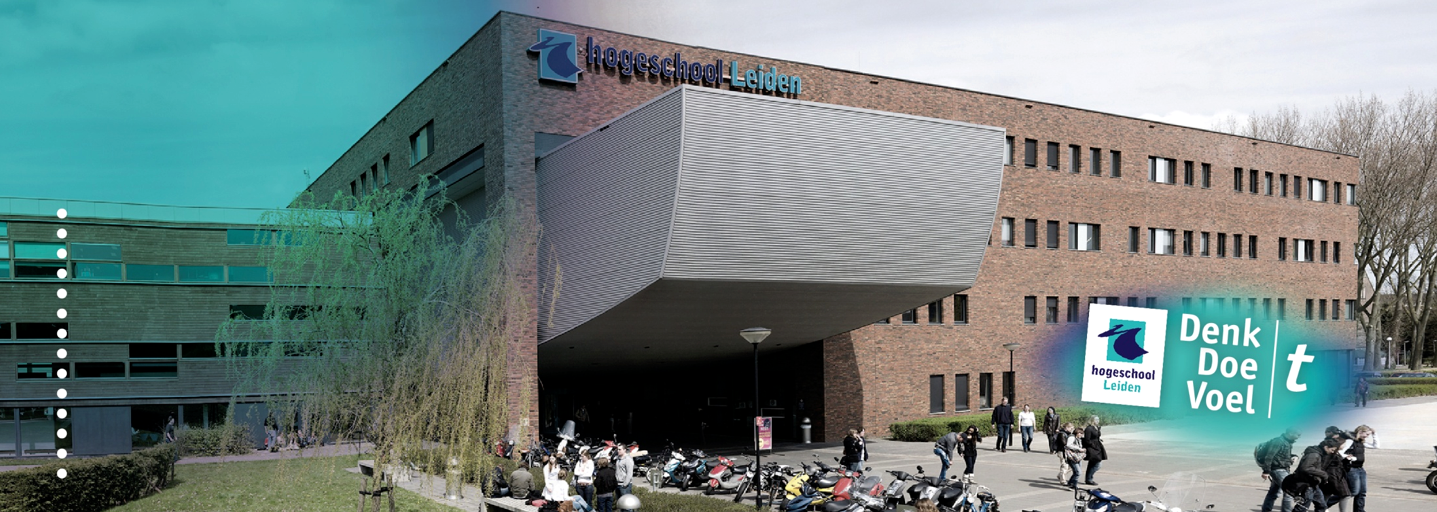 Toetsing van:AfstudeeropdrachtSJ441A’’Terug naar Nederland’’ Hogeschool Leiden				Opleiding SJDCidem Guler                                              	Iris Wentzel & Annigje Schelhaas  S1089907			                           Klas: SJD jaar 4							 Opdrachtgever: Jeannette VaderSociaal wijkteam Leiden																Inleverdatum: 3 juni 2019		      					Reguliere kans						        	2018/2019   Samenvatting De sociale wijkteams van de gemeente Leiden krijgen aanmeldingen van remigranten. Dit zijn mensen met een Nederlandse nationaliteit, die naar het buitenland vertrekken en op een gegeven moment weer terugkeren naar Nederland. De remigranten ondervinden hierbij een paar problemen, zoals geen huisvesting, geen inkomen, en worden door de gemeenten steeds van het kastje naar de muur gestuurd. Ook ondervindt de gemeente Leiden problemen in de ondersteuning van deze doelgroep om terug te keren in de Nederlandse maatschappij. De sociale wijkteams van de gemeente Leiden vinden het moeilijk om te bepalen wanneer zij een remigrant moeten gaan helpen en op welke manier. De meest voorkomende knelpunt is de maatschappelijke opvang en de regiobinding. Gemeenten mogen namelijk eisen stellen dat iemand een binding met de gemeente moet hebben om toegelaten te worden voor de maatschappelijke opvang. Mijn hoofdvraag luidt daarom: ’’Hoe kunnen de professionals uit de sociale wijkteams van de gemeente Leiden remigranten ondersteunen bij het terugkeren in de Nederlandse maatschappij?’’ Door literatuuronderzoek te doen en interviews af te nemen, is deze hoofdvraag beantwoord. Als er een aanmelding van een remigrant binnenkomt vindt er eerst een brede vraagverheldering plaats, om de situatie van een cliënt beter in kaart te brengen. Vervolgens kunnen er andere partijen in beeld gebracht, zoals de Binnenvest, Stichting Veilig Thuis en Werk en Inkomen. De sociaal werkers hebben hierbij een monitorende rol en moeten ervoor zorgen dat de remigranten op de juiste plek komen. De meest voorkomende hulpvraag van de remigranten is huisvesting. Voor deze doelgroep is het moeilijker om toegelaten te worden tot de maatschappelijke opvang, omdat er een uitspraak van de rechter is geweest. Deze uitspraak laat zien dat wanneer er sprake is van verwijtbaar dakloosheid, de remigrant zelf verantwoordelijk is voor het vinden van huisvesting. Daarnaast zijn er geen specifieke regels rondom deze doelgroep gemaakt. Hierdoor ervaren de sociaal werkers veel knelpunten. Daarom willen de sociaal werkers dat er een kader of een beleidsstuk wordt gemaakt, waarin duidelijk staat wat de sociaal werkers kunnen doen in zulke situaties. Tevens willen de sociaal werkers dat er een contactpersoon komt, bij wie zij terechtkunnen in lastige situaties. 1 Inleiding Ik heb de opdracht gekregen van de sociale wijkteams van de gemeente Leiden om een onderzoek uit te voeren. De sociale wijkteams van de gemeente Leiden ondervinden problemen bij het ondersteunen van remigranten om terug te keren in de Nederlandse maatschappij. In dit onderzoeksrapport zal ik het probleem omtrent dit onderwerp beter in kaart brengen. Het juridisch en maatschappelijk kader wordt uitgewerkt. Daarnaast zal ik de vraagstelling formuleren en uitleg geven over de gebruikte methodes. Vervolgens zal ik mijn resultaten uitwerken en een conclusie geven.  1.1 Onderzoeksprobleem ProbleemanalyseBijna 40% van de gezinnen met de Nederlands nationaliteit die zijn geëmigreerd naar het buitenland, keert op een gegeven moment terug naar Nederland.  Eén van de redenen hiervoor kan zijn dat de emigratieplannen die een persoon had, mislukt zijn en hierdoor genoodzaakt is om terug te keren naar Nederland. Volgens een onderzoek van het Centraal Bureau voor de Statistieken, hierna te noemen CBS, keerde in het jaar 2004, de helft van de emigranten weer terug naar Nederland. Men zou denken dat remigreren, veel makkelijker is dan emigreren, omdat je immers Nederlands bent, je spreekt de taal, bent er opgegroeid etc. In de praktijk is dit helaas niet zo. Veel Nederlandse remigranten lopen tegen veel problemen aan en worden van het kastje naar de muur gestuurd. Sommigen geven zelfs op, omdat het onmogelijk is om terug te keren. Als remigrant is het van belang om eerst een Nederlands adres te regelen, zodat je je kunt inschrijven bij een gemeente. Men wordt dan opgenomen in de Basis Registratie Personen (BRP) en krijgt automatisch een Burgerservicenummer (BSN).  Inschrijven bij een gemeente is makkelijker gezegd dan gedaan. Om te mogen inschrijven, heeft men eerst een huur- of koopcontract nodig. Natuurlijk is dit iets wat niet meteen geregeld kan worden. Het is wel echt van belang dat men zich zo snel mogelijk inschrijft bij een gemeente, zodat bepaalde zaken geregeld kunnen worden, zoals de verzekering en het zoeken naar werk.  Dit is een lastige situatie, want voordat een huurcontract getekend kan worden, moet men een vast inkomen hebben. Men kan geen vast inkomen hebben, zonder een inschrijfadres bij de gemeente. Men mag geen inschrijfadres bij de gemeente, als men geen huis heeft. Dit blijft een vicieuze cirkel. Er is niet veel informatie te vinden over remigratie. Remigratie is een stuk dat vergeten is. Dit is een groot probleem, omdat er remigranten zijn die terugkeren naar Nederland en vervolgens tegen een muur aanlopen. Volgens een reportage van Annemiek van der Laan, genaamd ’Ik keer terug’, blijkt dat Nederlanders die geïmmigreerd zijn naar het buitenland, problemen ondervinden bij het terugkeren naar Nederland. Advocaat Susanna Mooij van Everaert advocaten geeft in deze reportage aan dat de grootste klacht onder de groep remigranten het gebrek van informatie is over terugkeer door de Nederlandse overheid. ’’De wirwar van regels waaraan remigranten moeten voldoen en het gebrek aan voorlichting of zelfs de mogelijkheid om informatie te achterhalen zijn frustrerend voor remigranten die terugkeren naar Nederland.’’  Niet alleen de remigranten lopen tegen problemen aan, maar ook de gemeenten. De gemeente Leiden en de sociale wijkteams van de gemeente Leiden krijgen aanmeldingen binnen van deze doelgroep voor hulp en ondersteuning bij de financiën, huisvesting, zorg en mogelijk ook andere leefgebieden. De sociale wijkteams van de gemeente Leiden vinden het lastig om te bepalen wanneer zij een remigrant moeten gaan helpen en op welke manier. De remigranten die aankloppen bij de gemeente Leiden, hebben in de meeste gevallen geen huisvesting. Dit is ook een moeilijk probleem waar de gemeente Leiden tegenaan loopt. Als een remigrant bij de gemeente Leiden aanklopt, zonder huisvesting, wordt er eerst gekeken naar de gemeente waar deze persoon het laatst ingeschreven stond. Vervolgens is deze gemeente verantwoordelijk om deze persoon de nodige ondersteuning te geven. Dit gebeurt niet vlekkeloos. Gemeenten passen het principe van regiobinding toe. Dit houdt in dat zij voorwaarden stellen dat iemand een binding moet hebben met de regio om toegang te krijgen tot de hulp en ondersteuning van de gemeente. Ook huisvesting valt hieronder. Dit brengt het risico met zich mee dat de landelijke toegankelijkheid van de maatschappelijke opvang in gedrang komt. Als een persoon geen regiobinding heeft, is de vraag wie deze persoon moet gaan opvangen. Gewenste situatieDit probleem is een probleem dat zich lang heeft voortgedaan. De sociale wijkteams van de gemeente Leiden krijgen niet elke week met deze doelgroep te maken, maar als er een remigrant aan de deur klopt, is het voor de sociale wijkteams handig als dit probleem wordt onderzocht. De sociale wijkteams van de gemeente Leiden willen duidelijkheid als het gaat om remigranten die terugkeren naar Nederland. Er moet daarom een overzicht komen, waarin staat wanneer de gemeente Leiden de remigranten moet gaan helpen en welke stappen zij als eerste moeten zetten. Op deze manier blijft het allemaal niet meer zo vaag en wordt er vermeden dat de gemeenten de remigranten van het kastje naar de muur sturen. Ook moet het begrip regiobinding geen knelpunt vormen in de ondersteuning van remigranten bij het terug keren in de Nederlandse maatschappij en moet het duidelijk zijn welke gemeente verantwoordelijk is voor het bieden van hulp en ondersteuning voor remigranten. ProbleemafbakeningIn dit onderzoek wordt de focus gelegd op de doelgroep remigranten. Er zijn twee groepen remigranten, namelijk:De groep personen die vanuit het buitenland zijn geïmmigreerd naar Nederland, vervolgens weer terug zijn gegaan naar het land van herkomst en na een korte of lange periode weer terugkeren naar Nederland;De groep personen met de Nederlandse nationaliteit die in Nederland wonen, vervolgens verhuizen naar het buitenland en na een korte of lange periode weer terugkeren naar Nederland. Verder gaat dit onderzoek zich vooral richten op de sociale wijkteams van de gemeente Leiden. Er zijn in totaal zeven sociale wijkteams in Leiden. Dit onderzoek richt zich niet specifiek op één sociaal wijkteam, maar over alle sociale wijkteams in het algemeen. Verder hebben niet alle professionals in het sociaal wijkteam, ook wel sociaal werkers genoemd,  te maken met remigranten. Daarom wordt er in dit onderzoek de focus gelegd op de sociaal werkers die veel ervaring hebben met deze doelgroep. Wat betreft de ondersteuning en hulpvraag van de remigranten, zal dit onderzoek merendeels focussen op de maatschappelijke opvang die vanuit de gemeente wordt gegeven, omdat het vaak voorkomt dat een remigrant zonder huisvesting zit. Dit is het meest voorkomende probleem.1.2 DoelstellingKennisdoelHet doel van dit onderzoek is een bijdrage leveren aan de kennis en ontwikkelingen omtrent de remigranten voor de sociale wijkteams en de gemeente Leiden. Door dit onderzoek worden de problemen waar de remigranten tegenaan lopen bij het terugkeren naar Nederland in kaart gebracht, zodat de sociale wijkteams van de gemeente Leiden weten welke kennis en ontwikkelingen er nodig zijn om deze doelgroep te kunnen ondersteunen bij het terugkeren in de Nederlandse maatschappij. Tevens wordt in kaart gebracht wat voor knelpunten de sociale wijkteams ervaren in het geven van de ondersteuning en wat er moet veranderen.  Praktijkdoel Het praktijkdoel van dit onderzoek is het maken van een overzichtsdocument. Het overzicht zal op een duidelijke manier in een document gezet worden met meerdere pagina’s en hoofdstukken. In dit overzicht zal worden beschreven wanneer de sociaal wijkteams van de gemeente Leiden remigranten moeten helpen en welke stappen zij als eerste moeten zetten. In dit document zal worden uitgelegd wat de medewerkers moeten gaan doen om de remigrant te ondersteunen bij het terugkeren in de Nederlandse maatschappij en wordt de regelgeving omtrent de maatschappelijke opvang en regiobinding uitgelegd. Zo wordt het voor de sociaal werkers duidelijk en overzichtelijk wat zij moeten doen en wordt er vermeden dat de remigranten van het kastje naar de muur worden gestuurd.  1.3 Vraagstelling: De centrale vraag in dit onderzoek luidt als volgt: ’’Hoe kunnen de professionals uit de sociaal wijkteams van de gemeente Leiden remigranten ondersteunen bij het terugkeren in de Nederlandse maatschappij?’’  Hierbij zijn de volgende deelvragen geformuleerd: Deelvraag 1: ’’Wat is het beleid van de gemeente Leiden omtrent de ondersteuning van remigranten?’’  Deelvraag 2: ’’Hoe ondersteunen de professionals uit de sociaal wijkteams van de gemeente Leiden op dit moment de remigranten bij het terugkeren in de Nederlandse maatschappij?’’   Deelvraag 3: ’’Wat moet er volgens de professionals uit de sociaal wijkteams van de gemeente Leiden gebeuren om remigranten te ondersteunen bij het terugkeren in de Nederlandse maatschappij?’’  1.4 Leeswijzer In hoofdstuk 2 worden de methodes geïntroduceerd die zijn gebruikt om de deelvragen te kunnen beantwoorden. In hoofdstuk 3 en 4 wordt de juridisch en maatschappelijk kader behandeld. Vervolgens wordt in hoofdstuk 5 antwoord gegeven op de deelvragen. Ten slotte wordt er in hoofdstuk 6 de conclusie en aanbevelingen behandeld. 2 Methode 2.1 Keuze en verantwoording van methoden Om de hoofdvraag te kunnen beantwoorden, heeft dit onderzoek drie deelvragen. In deze paragraaf zal per deelvraag uitgelegd worden welke methode hiervoor is gebruikt, wat de reden hiervoor was en hoe het is gegaan.     Deelvraag 1: ’’Wat is het beleid van de gemeente Leiden omtrent de ondersteuning van remigranten?’’  Deze deelvraag is beantwoord door literatuuronderzoek te doen. Het doel van deze deelvraag is dat er goed in kaart wordt gebracht hoe de gemeente deze doelgroep hoort te ondersteunen. Ook wordt er in kaart gebracht wat de regelgeving rondom de toegankelijkheid van de maatschappelijke opvang is. Verder zal het begrip regiobinding worden uitgelegd en zal worden gekeken of er specifieke regelgeving omtrent deze doelgroep is gemaakt. Door literatuuronderzoek te doen heb ik de onderzoeken van de VNG, jurisprudentie en de wet- en regelgeving omtrent dit onderwerp gebruikt. Met behulp van deze goede bronnen, is het gelukt om antwoord te geven op deze deelvraag.  Voor het beantwoorden van deze deelvraag, was de methode literatuuronderzoek de beste optie. Deze deelvraag was alleen te beantwoorden door literatuuronderzoek te doen. Bronnen zoeken, zoals rapporten en de wet- en regelgeving, was de enige manier om antwoord te krijgen op deze deelvraag. Het knelpunt hierbij was dat het lastig was om goede betrouwbare bronnen te vinden, omdat er niet veel onderzoeken of rapporten over dit specifieke onderwerp zijn gemaakt. Deelvraag 2: ’’Hoe ondersteunen de professionals uit de sociaal wijkteams van de gemeente Leiden op dit moment de remigranten bij het terugkeren in de Nederlandse maatschappij?’’   Het doel van deze deelvraag is om in kaart te brengen hoe de professionals uit de sociaal wijkteams de remigranten ondersteunen. Tevens wordt beschreven hoe dit proces verloopt. Ook brengt het inzicht in verschillende situaties waar de remigranten zich hebben bevonden, zodat er in kaart kan worden gebracht hoe de sociaal werkers in zulke situaties de remigranten ondersteunen bij het terugkeren in de Nederlandse maatschappij. Deze deelvraag is beantwoord door interviews af te nemen met de professionals van de sociaal wijkteams in Leiden. Er zijn in totaal zeven sociaal wijkteams in Leiden. Elk sociaal wijkteam heeft ongeveer 10 á 15 sociaal werkers. Niet elke team heeft te maken gehad met remigranten. Het was van belang dat deze professionals al eerder ervaring hebben gehad met remigranten en deze remigranten hebben ondersteund bij het terugkeren in de Nederlandse maatschappij. Mijn plan was om maximaal vijf sociaal werkers te interviewen. Uiteindelijk is het gelukt om van de zeven sociaal wijkteams, drie medewerkers van twee sociaal wijkteams te interviewen. Sommige teams hadden geen tijd voor een interview. Anderen hadden helemaal geen ervaring met deze doelgroep. De hoeveelheid sociaal werkers die zijn geïnterviewd kwam door het feit dat niet elke sociaal werker ervaring heeft gehad met deze doelgroep. De interviews die zijn afgenomen waren een half-gestructureerd interview. Dit houdt in dat het gedeeltelijk open en gedeeltelijk gestructureerd was op basis van onderwerpen en vragen die van te voren waren bedacht. Voor deze deelvraag is voor de methode interview gekozen, omdat het belangrijk was dat de focus vooral op de ervaringen van de medewerkers werd gelegd. Door het interview gedeeltelijk open en gedeeltelijk gestructureerd te houden, konden de medewerkers open antwoorden geven op mijn vragen. De interviews konden niet te open en ongestructureerd zijn, omdat het belangrijk was dat er specifieke onderwerpen werden besproken. Deze onderwerpen zijn van belang voor het beantwoorden van deze deelvraag. De vragenlijst is te zien in bijlage 1. Deelvraag 3: ’’Wat moet er volgens de professionals uit de sociaal wijkteams van de gemeente Leiden gebeuren om remigranten te ondersteunen bij het terugkeren in de Nederlandse maatschappij?’’  Deze deelvraag heeft als doel om de meningen van de professionals uit de sociaal wijkteams van de gemeente Leiden omtrent dit onderwerp in kaart te brengen. Er wordt in kaart gebracht wat de sociaal werkers van de ondersteuning vinden die nu wordt gegeven, wat de knelpunten zijn, wat zij missen en wat er volgens deze professionals moet gaan gebeuren om de remigranten te ondersteunen bij het terugkeren in de Nederlandse maatschappij. Deze deelvraag is beantwoord door interviews af te nemen met professionals van de sociaal wijkteams in Leiden. Het was van belang dat deze professionals al eerder ervaring hebben gehad met remigranten en deze remigranten hebben ondersteund bij het terugkeren in de Nederlandse maatschappij. Om deze deelvraag te beantwoorden zijn er drie sociaal werkers geïnterviewd. Dit zijn dezelfde sociaal werkers die zijn geïnterviewd voor de tweede deelvraag.   Het interview was in twee delen opgedeeld. In het eerste deel zijn er vragen gesteld die antwoord gaven op de tweede deelvraag en in het tweede deel zijn er vragen gesteld die antwoord gaven op de derde deelvraag.  De interviews die zijn afgenomen waren een half-gestructureerd interview. Dit houdt in dat het gedeeltelijk open en gedeeltelijk gestructureerd was op basis van onderwerpen en vragen die van te voren waren bedacht. Voor deze deelvraag is voor de methode interview gekozen, omdat het belangrijk was dat de focus vooral op de meningen van de medewerkers werd gelegd. Door het interview gedeeltelijk open en gedeeltelijk gestructureerd te houden, konden de medewerkers open antwoorden geven op mijn vragen. De interviews konden niet te open en ongestructureerd zijn, omdat het belangrijk was dat er specifieke onderwerpen werden besproken. Deze onderwerpen zijn van belang voor het beantwoorden van deze deelvraag. De vragenlijst is te zien in bijlage 1. Bij de bovenstaande onderzoeksmethodes is er aandacht besteed aan de betrouwbaarheid, validiteit en generaliseerbaarheid. Voor mijn eerste deelvraag heb ik literatuuronderzoek gedaan. Voor de betrouwbaarheid is er alleen gebruik gemaakt van goede en recente bronnen. Verder zijn er interviews afgenomen. Hierbij is er sprake van kwalitatief onderzoek. Dit houdt in dat de interviews die zijn gevoerd, open interviews waren. Hierbij wordt er voornamelijk open vragen gesteld en wordt er dieper op de materie verdiept. De interviews waren geheel anoniem en werden gehouden in een aparte gesloten kamer, zodat de privacy en anonimiteit niet werden geschonden. Ook zal er op grond van de validiteit per interview dezelfde onderwerpen worden besproken. Tevens zijn de interviews, zoals eerder was benoemd, gedeeltelijk open. De vragen die worden gesteld, zullen antwoord geven op deze deelvraag. Daarnaast zijn deze interviews opgenomen en getranscribeerd, zodat de informatie zo juist en volledig is. 2.2 Kwaliteit en verantwoording van de gegevens Allereerst heb ik wetten en rapporten bestudeerd die relevant zijn voor dit onderzoek. Ik heb verschillende bronnen kunnen vinden, maar ik heb alleen de betrouwbaarste en meest recente gebruikt. Ook ben ik op zoek gegaan naar de primaire bronnen. Per bron heb ik de belangrijkste informatie in een goed lopend verhaal in mijn resultatenhoofdstuk verwerkt. Ook heb ik interviews afgenomen. Deze interviews heb ik opgenomen en uitgewerkt in een transcript. Vervolgens ben ik gaan kijken welke informatie wel en niet relevant is voor mijn onderzoek. Daarna ben ik gaan labelen. Elke alinea heb ik een label gegeven. De gelabelde stukken heb ik per thema bij elkaar gezet. Ten slotte ging ik de informatie verwerken in mijn resultatenhoofdstuk in een goed lopend verhaal. Dit heb ik bij mijn tweede en derde deelvraag gedaan. 3 Juridisch kader Zoals ik al in mijn probleemanalyse heb benoemd, zijn er twee groepen remigranten, namelijk: De groep personen die vanuit het buitenland zijn geïmmigreerd naar Nederland, vervolgens weer terug zijn gegaan naar het land van herkomst en na een korte of lange periode weer terugkeren naar Nederland. De groep personen met de Nederlandse nationaliteit die in Nederland wonen, vervolgens verhuizen naar het buitenland en na een lange of korte periode weer terugkeren naar Nederland. Allereerst ga ik het hebben over de eerste groep personen. In artikel 1 lid 1 sub h van de Remigratiewet staat beschreven dat een remigrant een persoon is, die zijn rechtmatig hoofdverblijf in Nederland heeft opgegeven om te remigreren, dan wel is geremigreerd en sindsdien in een bestemmingsland is gevestigd. Onder bestemmingsland wordt verstaan een land waar deze persoon zich gaat vestigen. Remigranten die terug zijn gegaan naar hun land van herkomst, kunnen terugkeren naar Nederland. Op grond van artikel 8 van de Remgratiewet bestaat er een terugkeeroptie. Dit houdt in dat remigranten die op grond van de Remigratiewet zijn geremigreerd, terug kunnen keren naar Nederland, tot uiterlijk één jaar na het tijdstip waarop zij zich in het bestemmingsland hebben gevestigd. Als deze remigranten na langer dan één jaar terug willen keren naar Nederland, geldt voor hun de normale toelatingsprocedure van de Immigratie- en Naturalisatiedienst (IND). Deze procedure geldt voor mensen die in Nederland willen komen wonen.  Ook is deze procedure alleen voor de mensen die hun Nederlandse nationaliteit hebben moeten opgeven om zich in het land van herkomst te kunnen vestigen. Men kan niet zo maar in Nederland komen wonen. Om naar Nederland te kunnen komen en zich hier te vestigen heeft men een machtiging tot voorlopig verblijf (mvv) en een verblijfsvergunning nodig. Een mvv is een sticker die de Nederlandse vertegenwoordiging in het paspoort plakt en is 90 dagen geldig. In sommige gevallen hoeft men geen mvv aan te vragen, bijvoorbeeld als men de nationaliteit heeft van een land dat lid is van de Europese Unie (EU), de Europese Economische Ruimte (EER) of Zwitserland. De mvv en de verblijfsvergunning kunnen tegelijkertijd worden aangevraagd bij de Nederlandse vertegenwoordiging in het land van herkomst waar de remigrant zich bevindt. De Nederlandse vertegenwoordiging stuurt vervolgens de aanvraag naar de IND. Bij de IND zijn er een aantal voorwaarden waar iemand aan moet voldoen. De IND moet binnen 90 dagen een beslissing nemen. Voldoet men aan deze voorwaarden, dan wordt de mvv en de verblijfsvergunning toegekend en mag men naar Nederland komen en zich hier vestigen.  Voor de tweede groep personen lijkt het makkelijk om terug te keren naar Nederland, omdat men immers de Nederlandse nationaliteit heeft. Dit is echter niet het geval. Het grootste probleem waar deze Nederlandse personen tegen aan lopen, is het verlies van de Nederlandse nationaliteit. Om te verhuizen naar een ander land, is het in sommige gevallen zo dat een persoon de Nederlandse nationaliteit moet gaan opgeven. Volgens de Rijksoverheid raakt men nooit automatisch zijn of haar Nederlandse nationaliteit kwijt, als men alleen de Nederlandse nationaliteit heeft. Wel kan iemand zijn of haar Nederlandse nationaliteit automatisch kwijtraken als men een andere nationaliteit aanneemt of als iemand een dubbele nationaliteit heeft. Ook kan iemand automatisch de Nederlandse nationaliteit verliezen als diegene 10 jaar buiten het Koninkrijk der Nederlanden of de Europese Unie woont met een dubbele nationaliteit en niet tijdig de Nederlandse paspoort verlengd.  Sommigen hebben er bewust voor gekozen om de Nederlandse nationaliteit op te geven, en anderen wisten dat niet. Dit blijkt uit het onderzoek van de Nationale ombudsman. Uit het onderzoek blijkt dat de Nederlanders die naar het buitenland verhuizen, niet op de hoogte zijn van het verlies van hun Nederlandse nationaliteit, of niet goed genoeg geïnformeerd zijn. De Nationale ombudsman is daarom bezig om dit probleem op te lossen, zodat deze personen beter geïnformeerd kunnen worden op dit gebied.  Aan de hand van de volgende casus uit het onderzoek van de Nationale ombudsman zal dit probleem duidelijk worden gemaakt:’’Verzoeksters, woonachtig op Mauritius, klaagt erover dat de Nederlandse overheid haar onvoldoende heeft geïnformeerd over de gevolgen die het vrijwillig aannemen van een andere nationaliteit voor haar heeft. Hierdoor is zij tegen haar wil en zonder dat ze zich er bewust van was haar Nederlandse nationaliteit kwijtgeraakt.’’  Stel alles is goed gegaan. Een remigrant is teruggekeerd naar Nederland en, in geval van de eerste groep, een toelatingsprocedure heeft doorlopen. Dan komen zij met andere problemen aan, zoals geen huisvesting hebben of geen inkomen hebben. Soms hebben zij ook hulp nodig bij andere leefgebieden. Deze groep heeft ondersteuning nodig om terug te keren in de Nederlandse maatschappij. De gemeente Leiden heeft remigranten gehad, die in de meeste gevallen helemaal geen huisvesting hadden geregeld of moeite hadden om dit te regelen.   Vanaf 2010 ontvangen gemeenten financiële middelen van het Rijk voor maatschappelijk opvang gebaseerd op objectieve criteria, zoals het aantal inwoners en aantal personen die behoren tot een sociaal zwakke groep. De gemeenten investeren ook met eigen middelen fors in de aanpak van de problematiek van dak- en thuisloze personen. Om deze reden zijn verschillende gemeenten over gegaan om het principe van regiobinding toe te passen. Dit houdt in dat iemand binding met de regio moet hebben om toegelaten te worden tot de maatschappelijk opvang. De binding is er ook nodig om te bepalen welke gemeente de cliënt moet helpen voor ondersteuning op andere gebieden. Zoals in de probleemanalyse beschreven, brengt deze methode het risico met zich mee dat de landelijke toegankelijkheid van de maatschappelijke opvang in het gedrang komt. Het uitgangspunt van landelijke toegankelijkheid van de maatschappelijk opvang is neergelegd in artikel 1.2.1 sub c van de Wet maatschappelijke ondersteuning 2015. Hierin staat beschreven dat ’’een ingezetene van Nederland in aanmerking komt voor een maatwerkvoorziening bestaande uit opvang, te verstrekken door het College van de gemeente tot welke hij zich wendt, indien hij de thuissituatie heeft verlaten, al dan niet in verband met risico’s voor zijn veiligheid als gevolg van huiselijk geweld, en niet in staat is zich op eigen kracht, gebruikelijke hulp, met mantelzorg of met hulp van andere personen uit zijn sociale netwerk te handhaven in de samenleving.’’ In andere woorden: De voorzieningen op het terrein van maatschappelijk opvang die door de gemeenten worden bekostigd uit rijksmiddelen, zijn toegankelijk voor iedere ingezetene in Nederland. Opvang is daarom ook een belangrijk punt in dit verhaal, omdat het vaak voorkomt dat remigranten zonder huisvesting zitten. Onder het begrip ingezetene wordt op grond van artikel 1.1 sub f Wet Basisregistratie Personen, bedoeld iemand die is ingeschreven in een gemeente in Nederland. Om de maatschappelijke toegankelijkheid van de maatschappelijke opvang te waarborgen heeft de Vereniging van Nederlandse Gemeente, hierna te noemen VNG, een handleiding opgesteld, genaamd handreiking landelijke toegang maatschappelijke ondersteuning. In deze handleiding zijn er model-beleidsregels die een gemeente of een instelling in opdracht van de gemeente kan hanteren bij het bepalen van de plaats waar een dak- en thuisloze persoon het beste maatschappelijke opvang kan krijgen. De model-beleidsregels zijn gebaseerd op de afspraken die de wethouders maatschappelijke opvang van de gemeenten op 3 februari 2010 met elkaar hebben gemaakt. Er zijn toen afspraken gemaakt om de landelijke toegankelijkheid van de maatschappelijke opvang te garanderen. Er is afgesproken dat iedereen uit deze doelgroep zich in elke gemeente kan aanmelden voor maatschappelijke opvang. Dit is duidelijk in de Wet maatschappelijke ondersteuning 2015 benoemd. De gemeente waar iemand een aanmelding doet, verzorgt indien nodig de eerste opvang. Hier kan worden gedacht aan bed, bad en brood. Vervolgens bepaalt deze gemeente na overleg met cliënt en overleg met de beoogde gemeente welke plaats een individueel traject het meest kansrijk is. Uitgangspunt hierbij is dat de gemeente gekozen wordt waar de cliënt de meeste (sociale) binding heeft. Ook wordt er gekeken naar de woonplaats van familie of andere personen waarbij cliënt een positieve sociale relatie onderhoudt en de plaats waar de cliënt eerder gebruikt heeft gemaakt van voorzieningen in de maatschappelijke opvang. Verder wordt er gekeken naar waar die persoon eerder is ingeschreven in de BPR. Deze gemeente gaat dan de maatschappelijke opvang verzorgen. Een groot deel van de doelgroep is een migrerende groep die in de basisregistratie personen niet met enige regiobinding te vinden is. Daarom moet er volgens de VNG landelijk worden samengewerkt via uniforme regels zodat deze migrerende groep niet straks overal geweigerd wordt. De VNG geeft aan dat het niet kunnen voldoen aan regiobinding uitgaande van de registratie in de BRP geen uitsluitingscriterium mag zijn.4 Maatschappelijk kader In 2015 heeft de gemeente vanwege haar wens tot decentralisatie besloten om in de wijken een sociaal wijkteam te organiseren. De reden waarom de gemeente dit heeft gedaan is zodat de maatschappelijke ondersteuning dichter bij de burgers komt. Op deze manier kunnen burgers die in de wijk wonen makkelijk het sociaal wijkteam bereiken met al hun vragen en/of problemen. Burgers kunnen participeren. Het doel van het sociaal wijkteam is het ondersteunen van de wijkbewoners in hun sociaal en maatschappelijk functioneren. Het is een toegankelijke plek voor de wijkbewoners die hier terecht kunnen met hun vragen en ideeën. De sociaal wijkteams van de gemeente Leiden hebben te maken met remigranten. Om een goed beeld te krijgen wat de doelgroep remigranten inhoudt, worden er een aantal begrippen hieronder beschreven: Migratie: Volgens het CBS wordt onder migratie verstaan: de verhuizing van personen naar een ander woonadres in binnen- of buitenland. Bijvoorbeeld als iemand uit Turkije in Nederland gaat wonen. Deze personen worden migranten genoemd. Immigratie: Volgens het CBS wordt onder immigratie verstaan: de vestiging van personen vanuit het buitenland in Nederland. Deze personen worden immigranten genoemd. Emigratie: Volgens het CBS wordt onder emigratie verstaan: het vertrek van personen naar het buitenland. Een persoon in Nederland die naar het buitenland verhuist wordt een emigrant genoemd. Personen worden dan uit de BRP uitgeschreven wanneer de verwachte verblijfsduur in het buitenland ten minste acht maanden bedraagt Remigratie: Volgens het CBS wordt verstaan onder remigrant: vestiging van personen in Nederland, na een eerder vertrek uit Nederland naar het buitenland. Dit zijn dus personen die geëmigreerd zijn vanuit Nederland naar het buitenland en na een tijdje weet terugkeren naar Nederland. Er zijn verschillende redenen waarom remigranten weer terugkeren naar Nederland. Deze mensen kunnen in het algemeen worden verdeeld in twee groepen. De ene groep zijn mensen die naar het buitenland zijn gegaan om economische redenen en hebben genoeg verdiend zodat zij weer terug kunnen keren naar Nederland met hun verdiende geld. Of het zijn mensen die waren vertrokken om politieke redenen, maar de situatie is zodanig veranderd in hun vaderland dat mensen weer terug kunnen keren. Deze groep migranten keert terug om positieve redenen. De andere groep remigranten integendeel, zijn mensen waarvan de emigratieplannen niet helemaal verliepen zoals zij hadden verwacht en genoodzaakt zijn om terug te keren naar Nederland. Daarnaast is er door het CBS een onderzoek gedaan naar de beweegredenen van de emigranten om te verhuizen naar het buitenland. In 2013 was de meest genoemde reden om te emigreren werk. Verder was rust, ruimte, stilte of natuur voor anderen een reden om te emigreren. Dit is vooral voor ouderen een reden om te verhuizen naar een ander land. Jongeren integendeel emigreren vanwege opleiding of werk. In het tabel hieronder staan de belangrijkste redenen voor emigratie genoemd en de percentage emigranten. Bron: CBS 5 Resultaten5.1 Deelvraag 1: Het beleid van de gemeente Leiden De eerste deelvraag luidt als volgt: ’’Wat is het beleid van de gemeente Leiden omtrent de ondersteuning van remigranten?’’ Deze deelvraag is beantwoord door literatuuronderzoek te doen. Er is gebruik gemaakt van betrouwbare bronnen, zoals de rapporten van de VNG, de wet- en regelgeving omtrent dit onderwerp. In deze deelvraag zal er in kaart worden gebracht wat de regelgeving rondom de toegankelijkheid van de maatschappelijke opvang is. Ook zal uitgelegd worden wat het begrip regiobinding inhoudt en welke voorwaarden er door de gemeenten worden gesteld. Daarnaast zal er worden gekeken naar een uitspraak van de rechtbank. Als laatste zal er worden geconcludeerd of de gemeente Leiden specifieke regelgeving heeft voor remigranten of deze ontbreken. Door deze onderwerpen in kaart te brengen, wordt er een goed beeld geschetst over het beleid van de gemeente Leiden en de wet- en regelgeving omtrent de remigranten.  5.1.1 Toegang tot ondersteuning Om te kijken hoe de gemeente Leiden deze doelgroep hoort te ondersteunen, zal er eerst worden gekeken hoe de toegang tot ondersteuning in de gemeente Leiden eruit ziet. De toegang tot ondersteuning is in elke gemeente anders. De ene gemeente heeft een Wmo-loket en anderen kiezen voor sociaal wijkteams. De toegang tot ondersteuning gebeurd in de gemeente Leiden via de sociaal wijkteams. De cliënten kunnen zich bij de sociaal wijkteams van de gemeente Leiden aanmelden. De aanmeldingen kunnen op verschillende wijze gebeuren, zoals telefonisch, per mail of via inloopspreekuur. Vervolgens vindt er een vraagverheldering plaats, de zogenoemde keukentafelgesprek, waarbij alle leefgebieden worden besproken om een helder beeld te krijgen van de situatie van cliënt. Na de vraagverheldering kunnen stappen worden ondernomen, zoals het afgeven van een maatwerkvoorziening in het kader van de Wmo of een doorverwijzing naar een andere instantie. Remigranten komen op dezelfde manier binnen bij de gemeente Leiden en de sociaal wijkteams om ondersteuning te vragen. 5.1.2 Maatschappelijke opvangIn de vorige hoofdstukken is benoemd dat het meest voorkomende probleem van de remigranten, geen huisvesting is. Daarom is het van belang dat er eerst wordt uitgelegd hoe de maatschappelijke opvang volgens de wet- en regelgeving is geregeld. Tevens zal er volgens de rapporten van de VNG worden uitgelegd hoe de gemeente de maatschappelijke opvang moet regelen aan de hand van een stappenplan. Op grond van artikel 1.2.1 van de Wet maatschappelijke ondersteuning zijn alle gemeenten verantwoordelijk voor opvang en beschermd wonen. Beschermd wonen is niet van belang in dit onderzoek. Onder maatschappelijke opvang wordt verstaan: ’’Onderdak en begeleiding voor personen die de thuissituatie hebben verlaten en niet in staat zijn zich op eigen kracht te handhaven in de samenleving, niet zijnde personen die de thuissituatie hebben verlaten in verband met risico’s voor hun veiligheid als gevolg van huiselijk geweld.’’ De landelijke toegankelijkheid maatschappelijke opvang werd onder de Wmo 2015 uitgevoerd door een convenant en handreiking inclusief modelbeleidsregels uit 2014. Uit vier onderzoeken is er gebleken dat de afspraken over de landelijke toegankelijkheid onjuistheden bevatten. Hier valt onder het hanteren van regiobinding als criterium bij de toegang tot de maatschappelijke opvang. Daarom zijn er in 2018 nieuwe modelbeleidsregels ontwikkeld. Elk gemeente heeft de verantwoordelijkheid om inwoners, waar nodig is, te ondersteunen en hulp te bieden, zodat de inwoners op eigen kracht mee kunnen doen in de samenleving. In deze nieuwe beleidsregels wordt er beschreven welke stappen gemeenten moeten zetten bij het toepassen van de landelijke toegankelijkheid van de maatschappelijke opvang. Deze nieuwe regels zijn in een Convenant Landelijke Toegankelijkheid Maatschappelijke Opvang beschreven. In de Convenant Landelijke Toegankelijkheid Maatschappelijke Opvang, staat beschreven dat de commissie Zorg Jeugd en Onderwijs van de VNG op 14 februari 2019 akkoord is gegaan met het maken van afspraken tussen alle gemeenten. Deze afspraken gaan over de manier waarop de gemeenten samen verantwoordelijk zijn voor de landelijke toegankelijkheid van de maatschappelijke opvang.  Door het ondertekenen van dit convenant hebben gemeenten zich verplicht om de model-beleidsregels uit deze convenant in hun eigen beleid te incorporeren en te laten vaststellen. De colleges van de gemeenten zijn, overwegende dat de Wmo bepaalt dat de maatschappelijke opvang in Nederland toegankelijk is voor een ieder die zich genoodzaakt ziet daarop een beroep te doen, door het ondertekenen van het convenant van mening dat:Ieder is verantwoordelijk voor het beleid in hun gemeente;Alle gemeenten gezamenlijk verantwoordelijk zijn dat deze wettelijke landelijke toegankelijkheid voor de maatschappelijke opvang in Nederland is gewaarborgd; Het onwenselijk is dat inwoners die zijn aangewezen op maatschappelijke opvang worden afgewezen voor toegang tot eerste opvang in een gemeente, zonder dat het duidelijk is in welke gemeente zij wel aanspraak op toegang kunnen maken. In deze convenant staat stapsgewijs hoe een aanvraag voor maatschappelijke opvang hoort te verlopen: Volgens artikel 2 van het convenant kan door of namens een cliënt een aanvraag tot maatschappelijke opvang worden ingediend bij het college van de gemeente. Mocht de maatschappelijke opvang noodzakelijk zijn, dan beslist het college onverwijld tot verstrekking van een voorziening maatschappelijke opvang, in afwachting van het in artikel 3 bedoelde onderzoek.  Nadat er een melding komt, wordt er volgens artikel 3 een onderzoek gedaan. Het college kijkt samen met cliënt wat de woonplaats van cliënt was voor het ontstaan van de dakloosheid. Mocht het zo zijn dat cliënt voor het ontstaan van de dakloosheid in een andere gemeente woonachtig was, kan het college, met overeenstemming, de uitvoering van het onderzoek overlaten aan de desbetreffende gemeente. Indien de woonplaats van cliënt niet kan worden vastgesteld, er geen overeenstemming heeft kunnen plaatsvinden of de cliënt het onderzoek niet wenst te laten uitvoeren door die gemeente, zal het college het onderzoek uitvoeren. Tijdens het onderzoek zal het college kijken in welke gemeente een traject tot de maatschappelijke opvang de grootste kans van slagen heeft. Dus in andere woorden het meest kan bijdragen aan de zelfredzaamheid en participatie van cliënt en welke factoren deze verwachting kunnen vergroten. Hierbij kan worden gedacht aan een sociaal netwerk, werk of dagbesteding, onderwijs of hulpverlenings- of ondersteuningstrajecten. Als het tijdens het onderzoek blijkt dat het traject in een andere gemeente het meeste kans van slagen heeft, zal het college deze gemeente betrekken bij het onderzoek. Het college zal dan contact opleggen met de desbetreffende gemeente en zal er een overdracht plaatsvinden van cliëntgegevens en de cliënt. Totdat het overdracht is geregeld, zal het college maatschappelijk opvang bieden.  Dit onderzoek wordt zo spoedig mogelijk, maar in elk geval binnen twee weken uitgevoerd. De uitkomsten van het onderzoek zal worden vastgelegd in een onderzoeksverslag. Mocht cliënt niet mee willen werken aan deze overdracht kan het college overgaan tot weigering van de aanvraag tot maatschappelijke opvang. Als er verschil van mening is tussen het college en de andere gemeente over de vraag welke gemeente verantwoordelijk is voor het bieden van maatschappelijk opvang aan de cliënt, moet het college proberen om tot een oplossing te komen. Het college kan hierbij het geschil voorleggen aan de commissie geschillen landelijke toegankelijkheid. Het college zal de maatschappelijk opvang blijven geven tot het oordeel van de commissie. Het college zal het oordeel van deze commissie volgen.5.1.3 RegiobindingIn het juridisch kader is benoemd dat gemeenten voorwaarden kunnen stellen voor de toelating tot de maatschappelijke opvang. Daarom is het van belang dat in deze subparagraaf wordt uitgelegd wat de voorwaarden voor regiobinding zijn en hoe het toepassen van de regiobinding invloed kan hebben op de landelijke toegankelijkheid van de maatschappelijke opvang door middel van een onderzoek. Om toegang te krijgen tot maatschappelijke opvang, moet iemand binding hebben met de regio. Om dit te bepalen wordt er gekeken naar drie aspecten: Eerste aspect is het laatste inschrijfadres van cliënt voor vertrek uit de gemeente, en voor remigranten, voor vertrek uit Nederland. Het tweede aspect is de zorgkader. Hiermee wordt bedoeld de plek waar cliënt bekend is met een hulpverleningstraject. Het derde aspect is het sociaal netwerk van cliënt. Er wordt namelijk gekeken waar het sociaal netwerk van cliënt is, wat een positief effect kan hebben op het traject van de maatschappelijke opvang. Door deze eisen kunnen mensen tussen wal en schip raken. Er is daarom een onderzoek door het Trimbos-instituut gedaan naar de uitvoering van de landelijke toegankelijkheid van de maatschappelijke opvang. Dit is het vierde onderzoek dat zij hebben gedaan. Voor het onderzoek zijn er in eind 2018 43 centrumgemeenten bezocht door ervaringsdeskundige ‘mystery guests’. Volgens artikel 2.6.1 van de Wet maatschappelijke ondersteuning zijn de colleges verplicht om samen te werken. Daarom zijn er, zoals ik al eerder heb benoemd, afspraken gemaakt tussen het Rijk en de VNG om met centrumgemeenten te werken. Centrumgemeenten is dus een samenwerking van gemeenten. Elk centrumgemeente is vijf keer bezocht, zodat er in kaart wordt gebracht op welke manier er gehandeld wordt bij de eerste aanmelding, hoe het beleid wordt gehanteerd, de bejegening en welke informatie er wordt gegeven. Alle mystery guests meldde zich aan bij een opvanginstellingen en vertelde een standaard scenario waar zij voor werden getraind.  Het doel van het onderzoek was het verschaffen van inzicht in de praktische uitvoering van de wettelijke bepaalde landelijke toegankelijkheid van de opvang voor rechthebbende dakloze mensen van buiten de regio, inclusief warme overdracht. Daarnaast ook het vaststellen in hoeverre het waarborgen van de landelijke toegankelijkheid van de opvang is verbeterd ten opzichte van het eerdere onderzoek van 2017. Uit de resultaten werd gezien dat bij 57% van het totaal aantal aanmeldingen de ‘mystery guests’ (tijdelijk) werden toegelaten tot de opvang. 43% van de aanmeldingen was er geen (zekerheid over een) slaapplek. In 2017 werd 51% toegelaten en kreeg 49% geen toegang tot opvang. Daarnaast kwam naar voren dat er twee redenen zijn om geen opvang te kunnen bieden. Bij 58% van de aanmeldingen was de reden het ontbreken van regiobinding en bij 42% het gebrek aan beschikbare opvangcapaciteit. Het ontbreken van regiobinding was net zoals in 2017 de meest voorkomende reden om geen opvang te bieden. Hieruit kunnen zij concluderen dat het ontbreken van regiobinding nog steeds als argument wordt gehanteerd om mensen geen opvang te bieden. ’’De landelijke toegankelijkheid van de maatschappelijke opvang is daarmee nog niet in alle gemeenten voldoende gewaarborgd voor rechthebbende dakloze aanvragers.’’ Hieruit komt naar voren dat regiobinding  nog steeds als eis wordt gebruikt door de gemeenten, waardoor mensen inclusief remigranten tussen wal en schip raken. 5.1.4 Jurisprudentie In deze subparagraaf zal er met behulp van een uitspraak van de rechtbank duidelijk worden gemaakt, wat er in sommige gevallen kan gebeuren als een remigrant een aanvraag doet tot maatschappelijke opvang bij de gemeente. Hieruit komt naar voren hoe het in de praktijk gaat en geeft het een goed beeld van hoe de gemeente omgaat met een aanvraag tot maatschappelijke opvang van een remigrant.  In het jaar 2008 is er een uitspraak geweest van de rechter. Deze uitspraak ging om een remigrant die bezwaar maakte tegen een weigering van maatschappelijke opvang in het kader van de Wet maatschappelijke ondersteuning. Het ging hierbij om een mevrouw met twee minderjarige kinderen, met de Nederlandse nationaliteit. Zij zijn in 2001 vertrokken uit Nederland naar Engeland. In 2008 is mevrouw teruggekeerd naar Nederland, omdat de kinderen niet meer woonachtig wilden zijn in Engeland. Mevrouw heeft voordat zij terugkeerde geen woonruimte in Nederland geregeld. Het bleek dat mevrouw en haar kinderen onderdak hadden gevonden bij familieleden.  Deze mevrouw had als standpunt dat zij recht heeft op de maatschappelijke opvang en dat zij zich in een noodgeval bevindt, omdat dit de veiligheid en gezondheid van haar kinderen kon schaden. Er werd haar meegedeeld dat haar aanvraag voor maatschappelijke opvang niet in behandeling zou worden genomen. De gemeente had als standpunt dat, als zij in aanmerking wilt komen voor een woning, zich kan inschrijven bij Woonservice en daar een urgentieverklaring kan gaan aanvragen. Volgens de gemeente is mevrouw verwijtbaar dakloos geworden, omdat zij van Engeland is vertrokken naar Nederland, zonder eerst huisvesting te regelen. Rechter kwam met de oordeel dat er geen sprake is van een acute noodsituatie. Mevrouw verblijft bij familieleden en er is niet gebleken dat mevrouw op korte termijn geen gebruik meer kan maken van deze opvang. Daarnaast oordeelde de rechter dat mevrouw, komende uit Engeland, zelf verantwoordelijk is om voor zichzelf en haar kinderen een woning te regelen. Ook gevaren de kinderen niet in een noodsituatie waar zij niet naar school kunnen of hun geestelijk welzijn in gevaar loopt. De rechter heeft het verzoek van mevrouw afgewezen. 5.1.5 DeelconclusieHieruit kan ik antwoord geven op mijn deelvraag: ’’Wat is het beleid van de gemeente Leiden omtrent de ondersteuning van remigranten?’’ Er is geen specifieke beleid over remigranten. Wel zijn er afspraken gemaakt volgens de VNG over de maatschappelijke opvang. Deze afspraken geven aan dat elke gemeente verantwoordelijk is voor hun inwoners om ondersteuning en hulp te bieden. Verder is regiobinding nog steeds een eis dat door de gemeenten wordt gebruikt om iemand niet toe te laten tot opvang. Hierdoor raken inwoners, inclusief remigranten tussen wal en schip. Daarnaast is het voor remigranten wat moeilijker om toegelaten te worden tot de maatschappelijke opvang, omdat de uitspraak van de rechter laat zien dat bij verwijtbaar dakloosheid, de remigrant zelf verantwoordelijk is om huisvesting etc. te regelen, voordat iemand terugkeert naar Nederland. Door deze reden kunnen de gemeenten de aanvraag voor maatschappelijke opvang afwijzen. 5.2 Deelvraag 2: De ondersteuning vanuit het sociaal wijkteam Mijn tweede deelvraag luidt als volgt: ’’Hoe ondersteunen de professionals uit de sociaal wijkteams van de gemeente Leiden op dit moment de remigranten bij het terugkeren in de Nederlandse maatschappij?’’Het doel van deze deelvraag is om in kaart te brengen hoe de professionals uit de sociaal wijkteams de remigranten ondersteunen. In deze deelvraag zal er worden uitgelegd hoe dit proces verloopt. Ook wordt er gekeken naar de verschillende situaties waar de remigranten zich hebben bevonden, zodat het duidelijk wordt hoe de sociaal werkers in deze situaties hebben gehandeld. Zo kan er goed in kaart worden gebracht hoe de ondersteuning door de sociaal werkers verloopt en waar zij tegenaan lopen. Om deze deelvraag te kunnen beantwoorden heb ik drie sociaal werkers uit de sociaal wijkteams van de gemeente leiden geïnterviewd. Ik zal deze drie sociaal werkers aanduiden als medewerker A, medewerker B en medewerker C. Medewerker A en B zitten in hetzelfde wijkteam en medewerker C zit in een andere wijkteam. 5.2.1 Ervaring met remigranten  Als eerste is het van belang om in kaart te brengen hoe vaak de sociaal werkers aanmeldingen hebben gehad van remigranten en wat voor soorten remigranten dit waren. Ook zal er aandacht worden besteed aan de reden waarom deze remigranten hebben besloten om terug te keren naar Nederland, zodat de situatie van de remigranten beter wordt begrepen. Uit de interviews is er naar voren gekomen dat de medewerkers veel ervaring hebben met het ondersteunen van remigranten. Medewerker A gaf aan dat zij regelmatig remigranten krijgen die zich bij het sociaal wijkteam aanmelden via het spreekuur, telefonisch of via de mail. Medewerker B voegde daar aan toe dat in het laatste half jaar/ negen maanden de aantal aanmeldingen zijn toegenomen. Gemiddeld krijgen de sociaal werkers één remigrant per zes/acht weken. Dit zijn remigranten die in beeld zijn gebleven. Er zijn ook gevallen geweest waar een remigrant op het spreekuur kwam, of telefonisch contact op nam met het sociaal wijkteam en vervolgens weer uit beeld was.  De soorten remigranten waar de sociaal werkers mee te maken krijgen, volgens medewerker B, zijn te verdelen in drie categorieën. De eerste categorie zijn remigranten die uit Somalië komen. Deze groep is een aantal jaren terug in grote getallen naar Engeland geëmigreerd om daar te werken, omdat het daar makkelijker was om werk te vinden. Het laatste half jaar is deze groep weer terug gekeerd naar Nederland, omdat het niet meer prettig was om in Engeland te werken en/of leven. De andere twee categorieën zijn remigranten die uit Irak komen en remigranten uit Afrikaanse landen. Tevens zijn er ook gevallen geweest van een cliënt uit Libië en een gezin uit Suriname. Verder heeft medewerker C aangegeven dat zij aanmeldingen heeft gehad van remigranten afkomstig uit Syrië, Marokko, Turkije en London. Medewerker A en B gaven aan dat de voornaamste reden dat remigranten terug keren naar Nederland, een betere toekomst en werk is. Medeweker C gaf aan dat gezinshereniging ook een reden kan zijn om terug te keren naar Nederland. Tevens zijn er gevallen geweest waar remigranten om een medische reden terugkeerden. Dit is te zien in de volgende casus:  ’’Er was een meneer afkomstig uit Marokko, die van Nederland naar Marokko wilde verhuizen, omdat hij een oncologische aandoening had. Hij zou in Marokko verzorgd worden door zijn vrouw. Na een tijdje keerde hij terug naar Nederland, omdat het dichtstbijzijnde ziekenhuis heel ver van zijn woonplaats was. Meneer kwam hier en wilde een woonplaats. Wij hebben een mooie woning kunnen vinden via woonurgentie en alles verliep goed. Uiteindelijk wilde meneer toch weer terug naar Marokko, en heeft toen alles opgegeven. Via fondsen is er genoeg geld bij elkaar gebracht om hem daar te krijgen. Hij is uiteindelijk daar overleden, omringd door zijn familie.’’  5.2.2 Verschillende situaties met remigranten In deze subparagraaf zal er in kaart worden gebracht in welke situaties de remigranten zich hebben bevonden en wat de sociaal werkers in deze situaties hebben gedaan om de remigranten te ondersteunen. Om een beter beeld te krijgen heb ik twee verschillende situaties van de sociaal werkers uitgewerkt. De eerste situatie gaat over een remigrant die geen binding had met de gemeente Leiden en bij de tweede situatie is dat wel het geval. Situatie 1Medewerker A en B hebben beide een situatie meegemaakt met een remigrant. Zij werken vaak samen bij deze aanmeldingen. Medewerker A en B hebben een aanmelding gehad van een mevrouw uit Soedan, hierna te noemen cliënt. Eerst wordt de persoonlijke situatie van cliënt uitgelegd. Cliënt heeft hier in Nederland gestudeerd. Vervolgens heeft cliënt haar diploma behaald aan de universiteit en is zij terug naar Soedan gegaan. Cliënt heeft daar gewerkt en kinderen gekregen. Cliënt heeft de Nederlandse nationaliteit. Zij had vier kinderen en was hoogzwanger. Toen cliënt hoogzwanger was, heeft zij besloten om terug te keren naar Nederland, omdat zij een beter toekomst wilde voor haar kinderen.  Medewerker A gaf aan dat het een lastige situatie was, omdat het allemaal ongeregeld was. Cliënt was naar Nederland gekomen met het idee dat zij bij een kennis zou verblijven in Nijmegen. Toen zij eenmaal in Nederland was, heeft de kennis aangegeven dat cliënt zich niet bij hem mocht inschrijven. Cliënt had dus geen inschrijfadres. Vervolgens heeft cliënt zich aangemeld bij het sociaal wijkteam. Cliënt had meerdere vragen, maar de hoofdvraag was opvang. Medewerker A gaf aan dat zij, vanuit het sociaal wijkteam, geen mogelijkheden hebben voor opvang, maar zij kunnen wel contact opleggen met de Binnenvest (dak- en thuislozenopvang). Medewerker A heeft toen contact opgelegd met de Binnenvest, maar toen werd het een probleem. Dit is te zien in de volgende citaat van medewerker A: ’’Toen hebben wij de situatie voorgelegd aan de Binnenvest en de Binnenvest zei eigenlijk: ’’Dat kan niet’’. De Binnenvest gaf aan dat mensen die tijdelijk naar het buitenland zijn geweest en terugkeren, niet altijd recht hebben op opvang in eerste instantie. Dus dat was eigenlijk meteen een probleem. Vooral omdat er ook kinderen in beeld waren.’’  Stichting Veilig thuis is ook betrokken geweest bij deze situatie, omdat er kinderen bij betrokken waren. Stichting Veilig thuis is het adviespunt en meldpunt huiselijk geweld en kindermishandeling. In zulke situaties richt Stichting Veilig thuis zich vooral op onderdak voor de kinderen en geven advies. Ook gaan zij tegelijkertijd contact op nemen met instanties om te kijken wat zij kunnen betekenen voor de ouders. Vervolgens kwam naar voren dat cliënt in een andere gemeente hoort. In dit geval was het de gemeente Utrecht, omdat cliënt daar voor het laatst was ingeschreven, gaf medewerker A aan. Medewerker A en B hadden toen contact opgenomen met de gemeente Utrecht en de gemeente Utrecht wilde cliënt niet overnemen. Het was toen de vraag wie deze cliënt zou gaan helpen. Dat vonden medewerker A en B erg lastig. Dit is te zien in de volgende citaat van medewerker A.’’Gemeente Utrecht stond niet echt te springen om haar op te vangen. Gemeente Leiden gaf elke keer het idee dat zij haar wel zouden gaan helpen. Dus het een beetje een soort ‘jojo’ van de ene gemeente naar de andere gemeente. Daar liepen wij heel erg tegenaan.’’  Vervolgens hebben medewerker A en B overleg gehad binnen de gemeente met de directeur van de coöperatie. Zij zijn toen tot een overeenstemming gekomen dat zij vanuit het sociaal wijkteam ’casusregisseur’ zullen worden. Dit houdt in dat zij een monitorende rol zullen hebben in zulke situaties, en tegelijkertijd ervoor moeten zorgen dat cliënt uiteindelijk in Utrecht komt.  Medewerker A en B hebben verschillende keren contact gehad met de ambtenaren in Utrecht om een warm overdracht te houden. Uiteindelijk heeft gemeente Utrecht toch besloten om cliënt op te vangen. Deze situatie laat eigenlijk zien, dat het voor remigranten moeilijk is om opvang te krijgen, omdat zij in sommige gevallen daar geen recht op hebben. Dit komt, omdat zij zelf de keuze hebben gemaakt om terug te keren naar Nederland. Hierdoor zijn remigranten zelf verantwoordelijk om huisvesting te regelen. Tevens geeft deze situatie aan dat het voor de sociaal werkers lastig is om een remigrant te helpen als de opvang wordt afgewezen door de Binnenvest. Verder laat deze situatie zien dat wanneer een remigrant in een andere gemeente hoort, die gemeente iemand niet zo snel wilt aannemen.  Situatie 2Medewerker C heeft ook een aantal situaties meegemaakt met remigranten. Deze situatie is anders dan de situatie hierboven. Dit is van belang, omdat het laat zien dat niet elke aanmelding van een remigrant op dezelfde manier verloopt. Eerst wordt de persoonlijke situatie van cliënt uitgelegd. Het ging hierbij om een meneer van middelbare leeftijd, hierna te noemen cliënt. Cliënt was gescheiden van zijn vrouw en zij hadden een kind samen. Het kind verbleef bij zijn vrouw. Daarnaast had cliënt een drankverslaving. Cliënt had de Nederlandse nationaliteit. De hulpvraag van cliënt was financiële ondersteuning vanwege schulden. Daarnaast had cliënt geen verblijfplaats en had cliënt hulp nodig met het vinden van huisvesting. Cliënt woonde met zijn broer in een andere gemeente en er moest een postadres bij de gemeente Leiden worden aangevraagd. Zijn laatste inschrijfadres was in Leiden en cliënt heeft hier ook binding, omdat zijn ex-vrouw samen met zijn kind in Leiden verbleef. Om deze reden is het uiteindelijk gelukt om een postadres bij de gemeente Leiden te krijgen. Alles viel toen samen. Medewerker C gaf aan dat zij veel tijd aan deze casus heeft besteed. Uiteindelijk kon cliënt, doordat hij een postadres had, een uitkering aanvragen. Vervolgens heeft medewerker C hem geadviseerd om zich aan te melden bij de Binnenvest, omdat de Binnenvest hem beter konden ondersteunen. Uiteindelijk heeft de sociaal werker en de Binnenvest besloten om samen te werken met elkaar. De Binnenvest zou cliënt helpen met het maken van een overzicht van zijn schulden en het regelen van dagbesteding. Medewerker C zou cliënt helpen op andere gebieden, zoals het zoeken naar een passende woonvorm. De sociaal wijkteams hebben geen huizen, maar wat zij wel kunnen doen is het verwijzen naar plekken waar cliënt tot een woning kan komen, dus bijvoorbeeld bij welke sites cliënt zich kan inschrijven. Cliënt wilde zo snel mogelijk een huis vinden, omdat het verblijven in de Binnenvest geen positieve effect had op zijn alcoholgebruik. Uiteindelijk had cliënt een kamer gevonden en kon de ondersteuning van de Binnenvest worden beëindigd. Deze casus laat zien dat wanneer iemand binding heeft met de gemeente Leiden, de Binnenvest en het sociaal wijkteam de remigrant zo veel mogelijk ondersteunen. Tevens wordt er veel samengewerkt met elkaar en worden de rollen verdeeld. 5.2.3 Stichting de Binnenvest Zoals ik al eerder heb aangegeven is de Binnenvest een dak- en thuislozen opvang. In de gevallen waar remigranten zonder huisvesting zitten, worden zij naar de Binnenvest verwezen. De Binnenvest heeft een eigen regeling omtrent remigranten. In situatie 1 gaf medewerker A aan dat cliënt volgens de Binnenvest geen recht had op opvang. Medewerker A legde uit wat de reden hiervoor was. Elke grote stad in Nederland heeft maatschappelijke opvang en die maatschappelijke opvang is bedoeld voor mensen die uit die regio komen. Dus voor mensen uit Leiden of andere omliggende regio’s rondom Leiden. Deze mensen vallen onder de opvang van de Binnenvest, want de Binnenvest is de enige opvang als centrum gemeente. Mocht het zo zijn dat iemand bijvoorbeeld dakloos is geraakt en opvang nodig heeft, dan kunnen zij bij de Binnenvest terecht. De Binnenvest heeft onderzocht hoe het zit in Nederland. Medewerker A gaf aan dat de Binnenvest een document heeft vanuit de rechtbank, wat gericht is op de maatschappelijke opvang in Nederland. In dit document staat dat de rechter heeft aangegeven dat bij de gevallen iemand zelf de keuze maakt om uit Nederland te vertrekken, voor een lange periode weg te blijven en terug te komen, zonder enige voorbereidingen, deze persoon zelf verantwoordelijk is om te zorgen voor opvang. Een kanttekening daaraan is bij de gevallen waar er kinderen betrokken zijn. Dit is te zien in de volgende citaat van medewerker A:’’Wat een kanttekening daaraan is wel wanneer er kinderen betrokken zijn. Dat maakt het wel lastig, want kinderen kan je het natuurlijk niet verwijten. Je kan kinderen ook niet op straat laten leven. Dus als het om kinderen gaat dan heeft het toch wel een andere lading.’’ Medewerker A gaf aan dat de Binnenvest meestal wel bereid is om mee te denken en te kijken of er mogelijkheden zijn voor opvang. Dan moet het wel duidelijk zijn dat opvang niet mogelijk is in een andere stad. Mocht het zo zijn dat cliënt in een andere stad hoort, dan kan in deze gevallen de Binnenvest als overbrugging opvang geven en vervolgens de cliënt overdragen aan de gemeente waar cliënt thuis hoort. 5.2.4 De ondersteuningIn deze subparagraaf wordt uitgelegd op welke leefgebieden de remigranten het meeste ondersteuning nodig hebben. Vervolgens wordt er uitgelegd hoe de sociaal werkers de remigranten ondersteunen en welke stappen zij daarin zetten. Zo wordt het duidelijk hoe de sociaal werkers met een aanvraag van remigranten omgaan. Als remigranten aankloppen bij één van de sociale wijkteams van de gemeente Leiden, is het vaak omdat zij een lange periode niet in Nederland zijn geweest en hierdoor niet op de hoogte zijn van de wet- en regelgeving in Nederland, legt medewerker A uit. Het begint meestal met de vraag voor opvang. Het tweede is een inschrijfadres, ook wel postadres genoemd. Daarnaast alles wat er komt kijken, zoals een zorgverzekering, inkomen, mogelijk een bijstandsuitkering. Alle basiselementen. Vervolgens gaf medewerker A aan hoe zij met een aanvraag van een remigrant omgaat en hoe zij de ondersteuning geven. Waar medewerker A vooral op let is of er kinderen in beeld zijn. Als dat het geval is, probeert medewerker A meer druk te leggen op bijvoorbeeld de gemeente of Stichting Veilig Thuis, omdat de kinderen kwetsbaar zijn in zulke situaties. Verder, legt medewerker A uit, dat er een afspraak is gemaakt binnen alle sociaal wijkteams. Mocht zo’n situatie zich voordoen, dan nemen zij contact op met de directeur van de coöperatie om de situatie voor te leggen. De directeur kan dan vervolgens contact opnemen met de gemeente om te kijken wat er mogelijk is.Als er een aanmelding binnenkomt van een remigrant, dan is de eerste stap een gesprek. Tijdens zo’n gesprek wordt er veel uitgevraagd op alle leefgebieden. Ook wordt er gekeken hoe de situatie was in het land waar de remigrant zich bevond en waarom zij de keuze hebben gemaakt om terug te keren naar Nederland. Als het naar aanleiding van het gesprek duidelijk is dat de remigrant in een andere gemeente thuis hoort, dan wordt er geadviseerd dat de remigrant naar die gemeente gaat. Wat medewerker A ook doet, is zelf contact opnemen met de gemeente om aan te geven dat deze remigrant eraan komt. Mocht het zo zijn dat die gemeente moeilijk doet, of het lukt niet, dan wordt er weer contact opgenomen met de directeur van de coöperatie.Medewerker B heeft aangegeven dat de hulpvraag in de meeste gevallen opvang is. Dus eerst opzoek naar passende opvang voor de remigrant. Tegenwoordig doen gemeenten heel moeilijk als het gaat om deze doelgroep voor opvang, legt medewerker B uit. Wat medewerker B altijd doet is alle opties met de remigrant bespreken. Daarnaast wordt de nadruk gelegd op dat de remigrant voorbereid moet zijn voor slechte scenario’s, waarin er geen opvang mogelijk is. Verder is het van belang dat er in het begin een goed helder beeld wordt geschetst over alle mogelijkheden voor deze remigrant. Tevens is het ook belangrijk om goed te onderzoeken naar het sociaal netwerk van de remigrant. Medewerker B gaf aan dat het wel eens voorkomt dat remigranten een beroep doen op dringende opvang en dat zij tijdens het gesprek erachter komen dat zij binnen hun eigen netwerk iets kunnen regelen. Wanneer het gaat om gevallen waar kinderen in beeld zijn, wordt het een ander verhaal, verteld medewerker B. Dit is te zien in de volgende citaat: ’’Jij, als sociaal werker, bent ook verplicht om dat te monitoren, mogen zij niet in staat zijn om binnen hun eigen netwerk onderdak te regelen, dan ben jij verplicht een melding te doen bij Veilig Thuis. Dit zijn dus eigenlijk de ingewikkelde gevallen.’’ De ervaring van medewerker B is dat wanneer het blijkt dat deze doelgroep geen mogelijkheden hebben, gemeenten of instanties toch akkoord gaan met het bieden van opvang. Medewerker B heeft namelijk de indruk dat de gemeenten worden overspoeld met deze doelgroep, die onverwacht komt en om noodopvang vraagt. Er is hiervoor geen concreet beleid. Als er kinderen in beeld zijn dan wordt het nog ingewikkelder, want dan kunnen de gemeenten of instanties geen ’nee’ zeggen. Dus als het gaat om de doelgroep met kinderen, dan lukt het om uiteindelijk opvang te regelen, legt medewerker B uit. Als het gaat om alleenstaanden, dan houdt de gemeente voet bij stuk. De gemeente noemt het verwijtbaar dakloosheid. Deze doelgroep heeft er namelijk zelf voor gekozen om terug te keren zonder iets te regelen. Ook komt het zelden voor dat de remigranten niet terug kunnen keren naar het land waar zij verbleven. De voornaamste reden om niet terug te keren, is bijvoorbeeld dat het economisch niet goed gaat in het land, waardoor de kinderen geen goede toekomst zullen hebben. Medewerker B gaf aan dat er één situatie was waar de remigranten echt niet terug konden naar het land van herkomst. Dit is te zien in de volgende citaat: ’’Ik heb wel van een aantal remigranten gehoord, afkomstig van Irak, dat het daar niet veilig was. Maar voor overige categorieën was het economische redenen, toekomst. Dan heeft de gemeente of reguliere opvang extra reden om te zeggen: ‘oké het is jouw keuze’ en zullen het niet als noodzaak zien.’’ Medewerker C heeft ook uitgelegd hoe zij met een aanvraag van een remigrant omgaat. De remigranten hebben meestal een brede hulpvraag, zoals dat de financiën niet op orde is of dat zij geen woonplaats hebben. Soms zijn er ook kinderen in beeld. Medewerker C gaf aan dat de eerste stap een brede vraagverheldering is. Bij een brede vraagverheldering zijn andere hulpverleners ook bij betrokken. Als het om financiën gaat, is de stadsbank betrokken. Er wordt dan gekeken of er schulden zijn en hoe deze schulden kunnen worden aangepakt. Dan wordt er gekeken of er een woning of postadres is. Is dit niet het geval, wordt er gekeken of er een mogelijkheid is om bij een familielid te verblijven. Is dit ook niet mogelijk, dan komt het Binnenvest in beeld. Vervolgens wordt er gekeken naar de kinderen. Er wordt gekeken hoe oud zij zijn en welke hulp zij nodig hebben. Tevens wordt er gekeken of er sprake is van een achterstand en komt het Jeugd- en Gezinsteam (JGT) ook in beeld. Veilig huis is meestal al betrokken als er sprake is van een onveilige situatie. Als dit niet het geval is, is JGT ook een grote speler hierin, want het JGT ontfermt zich over de kinderen en het sociaal wijkteam neemt het andere gedeelte over.  Ten slotte hebben de sociaal werkers aangegeven dat het sociaal wijkteam in de ondersteuning een monitorende rol heeft. Vooral het beginfase wordt goed gemonitord, zodat de mensen op de juiste plek terecht komen. Daarnaast wordt er zo veel mogelijk contact opgelegd met andere instanties en met alle netwerkpartners. Naast het telefonisch contact, moeten de sociaal werkers veel administratie bijhouden en alles in het dossier zetten. 5.2.5 Samenwerking met netwerkpartners De sociaal werkers gaven aan dat zij veel samenwerken met netwerkpartners. Medewerker B gaf aan dat in eerste instantie de grootste partij de Binnenvest is. Daarnaast de gemeente Leiden. Mochten er kinderen betrokken zijn, is Stichting Veilig Thuis ook een belangrijke partij. Tevens is Werk en Inkomen ook van belang. Medewerker A gaf aan dat wanneer de Binnenvest geen briefadres kan regelen voor de remigrant, het mogelijk is om een briefadres bij de gemeente zelf te krijgen. Dit doet Werk en Inkomen. Ook kijken zij naar de mogelijkheden om een uitkering aan te vragen, omdat deze doelgroep in de meeste gevallen geen inkomen heeft. 5.2.6 Deelconclusie: Hieruit kan ik antwoord geven op mijn deelvraag: ’’Hoe ondersteunen de professionals uit de sociaal wijkteams van de gemeente Leiden op dit moment de remigranten bij het terugkeren in de Nederlandse maatschappij?’’ Allereerst zijn de aanmeldingen van remigranten de laatste halfjaar toegenomen. Alle drie de medewerkers nemen bijna dezelfde stappen. Het begint altijd met een brede vraagverheldering, om de situatie van cliënt beter in kaart te brengen. Vervolgens worden er andere partijen in beeld gebracht, afhankelijk van de hulpvraag van cliënt. Als het gaat om huisvesting, is de Binnenvest in beeld. Als er kinderen betrokken zijn, dan komt Veilig thuis in beeld. Voor het aanvragen van een uitkering of een briefadres bij de gemeente, komt Werk en Inkomen in beeld. Daarnaast hebben de sociaal werkers een monitorende rol en moeten zij ervoor zorgen dat de remigrant op de goede plek terecht komt. Tevens zijn er twee situaties met remigranten uitgewerkt en laten deze situaties zien dat het van belang is dat een remigrant binding heeft met de gemeente Leiden, want anders wordt er geen opvang geboden. Het is belangrijk dat er huisvesting geregeld wordt. Hierdoor kunnen andere zaken worden geregeld, zoals de financiën, omdat je zonder adres geen uitkering kan aanvragen. Daarnaast is het moeilijker voor remigranten om opvang te regelen, omdat de gemeenten vinden dat zij verwijtbaar dakloos zijn geworden en zelf verantwoordelijk zijn om huisvesting etc. te regelen. Mocht er kinderen in beeld zijn, dan lukt het wel om opvang te regelen voor deze remigranten.  5.3 Deelvraag 3: De behoeften van de sociaal werkers   Mijn derde deelvraag luidt als volgt: ’’Wat moet er volgens de professionals uit de sociaal wijkteams van de gemeente Leiden gebeuren om remigranten te ondersteunen bij het terugkeren in de Nederlandse maatschappij?’’ Deze deelvraag heeft als doel om de meningen van de professionals uit de sociaal wijkteams van de gemeente Leiden omtrent dit onderwerp in kaart te brengen en om er achter te komen waar zij behoefte aan hebben bij het geven van deze ondersteuning. Verder wordt er in kaart gebracht hoe de ondersteuning er nu uitziet, wat de knelpunten zijn van de sociaal werkers bij het geven van de ondersteuning, wat zij nodig hebben en wat zij willen zien veranderen. Om deze deelvraag te kunnen beantwoorden heb ik drie sociaal werker uit de sociale wijkteams van de gemeente Leiden geïnterviewd. Dit zijn dezelfde medewerkers die ik voor het tweede deelvraag heb geïnterviewd. Ik zal daarom deze drie sociaal werker weer aanduiden als medewerker A, medewerker B en medewerker C. 5.3.1 De ondersteuning op dit momentEerst zal beschreven worden hoe de ondersteuning op dit moment gegeven wordt, en of de sociaal werkers vinden dat het voldoende is. Medewerker A gaf aan dat als er algemeen wordt gekeken wat de sociaal werkers kunnen bieden voor deze doelgroep, het voor nu wel voldoende is. Op een gegeven moment zit een sociaal werker tegen een bepaalde grens aan. De sociaal werker kan dan niet verder. Medewerker B gaf aan dat zij vooral focussen op de basisbehoefte, onderdak en inkomen. En vooral doen wat zij, als sociaal werkers, kunnen doen. Alle drie de medewerkers gaven aan dat zij zo veel mogelijk doen voor deze doelgroep, zoals contact opleggen met andere partijen, zodat deze doelgroep op de juiste plek terechtkomt. Vanuit daar gaat het verder bij een andere instantie en houdt de ondersteuning bij het sociaal wijkteam op.  Daarnaast gaf medewerker C aan dat de ondersteuning die nu wordt gegeven goed is, maar de hulpverlening rondom dit onderdeel niet gelijk is. Dit blijkt uit de volgende citaat: ’’Wij zetten wel dezelfde stappen maar wij weten niet van elkaar altijd wat die stappen zijn. Je kan zo’n stroomschema uitlopen en dan kom je uit op een oplossing, maar zo werkt het niet’’ 5.3.2 Knelpunten In deze subparagraaf zal er in kaart worden gebracht wat de knelpunten van de sociaal werkers zijn bij het geven van de ondersteuning aan de remigranten. Zo wordt het duidelijk waar de sociaal werkers tegen aan lopen.  De knelpunten waar medewerker A en B tegenaan lopen is vooral dat er geen contactpersoon is, met wie zij in lastige situaties contact op kunnen nemen. Als de sociaal werkers in een lastige situatie bevinden met een remigrant, voelen de sociaal werkers zich heel onzeker, omdat zij soms geen antwoord hebben voor de remigrant. Dit is te zien in de volgende citaat van medewerker A:’’De knelpunten liggen vooral bij de vraag met wie wij in dit soort situaties contact kunnen opnemen, vooral als het gaat om wat hoger, dus ambtelijk niveau richting andere gemeentes of richting gemeente Leiden.’’  Alle drie de medewerkers gaven aan dat het belangrijk is voor de sociaal werkers dat er een bepaald contactpersoon komt binnen de gemeente, die gespecialiseerd is in deze doelgroep en met wie zij contact op kunnen nemen wanneer zij vastlopen. Dit is belangrijk, omdat de sociaal werkers het eerste contact hebben met deze doelgroep. De remigranten komen met een duidelijke vraag. Voor de sociaal werkers is het heel veel uitzoeken en achter dingen aan gaan. ’’Dat maakt het lastig’’, legt medewerker A uit. Als de sociaal werkers een aanspreekpunt zouden hebben, dan zou het voor de sociaal werkers makkelijker worden.  Ook hebben de sociaal werkers aangeven dat zij het lastig vinden dat er geen duidelijk beleid of regels zijn gemaakt over deze doelgroep. Dit is te zien in de volgende citaat van medewerker A: ’’Ik denk dat het voor deze doelgroep heel lastig is om een duidelijk beleid te maken, omdat de situatie zo erg verschillen van elkaar. Maar het zou wel goed zijn om de basis duidelijk op papier te zetten, vooral voor ons als sociaal werkers.’’ Medewerker B vult daarbij aan dat er ook landelijke afspraken moeten worden gemaakt tussen gemeenten. Nu is het zo dat gemeenten de neiging hebben om een remigrant steeds naar elkaar toe te verwijzen. ’’Zij moeten landelijk duidelijke afspraken maken dan wordt het voor iedereen gewoon makkelijker.’’  Verder geeft medewerker B aan dat het voornaamste probleem bij de lokale overheden en gemeenten liggen. Dit is te zien in de volgende citaat:’’Ik vind vooral dat de kern van het probleem bij de lokale overheden liggen. Zij moeten gewoon duidelijke beleid maken. Voor ons is het vooral de eerste paar dagen uitzoekerij.’’ De uitzoekerij houdt vooral in dat er veel uitgezocht moet worden waar een remigrant thuishoort, waar zij recht op hebben, waar zij geen recht op hebben, bij wie zij daarvoor moeten zijn en vooral bij wie de sociaal werkers moeten zijn. Dit neemt het meeste tijd in beslag. Als er een aanvraag binnenkomt, dan beseft een sociaal werker niet hoeveel tijd het in beslag neemt, geeft medewerker A aan. Hier komt men pas achter op het moment dat er contact wordt opgelegd met andere instanties. Dit blijkt uit de volgende citaat: 	’’Omdat in eerste instantie niemand staat de springen om deze doelgroep te helpen. Dus je loopt tegen heel veel muren aan. Je komt veel weerstand tegen. Om dat naar iets positiefs te draaien, kost gewoon heel veel geduld en tijd. In dit geval zijn wij dan diegene die dat moeten doen, omdat zij als eerst bij ons aankloppen.’’ Legt medewerker A uit. Daarnaast gaf medewerker B aan dat de informatie die zij krijgen summier is. Alle informatie moet de sociaal werker ook nachecken. Dit is de onderzoeksfase en dat neemt veel tijd in beslag. In deze gevallen kunnen de cliënten niet op de wachtlijst gezet worden. Dit is te zien in de volgende citaat: ’’En dit zijn ook gevallen waar je niet kan zeggen: ’oké u staat op de wachtlijst, u hoort nog van ons.’ Dus je moet met spoed handelen om duidelijkheid te geven.’’ Gaf medewerker B aan.   Dus als de sociaal werkers zo’n aanvraag binnenkrijgen, moeten zij hun agenda legen, omdat het heel veel tijd in beslag neemt. Op dat moment zijn zij zo gefocust op die hulpvraag en doen zij er alles aan om de remigrant te helpen en duidelijkheid te geven. Zulke gevallen kan een sociaal werker niet op de wachtlijst zetten. Dit blijkt uit de citaat van medewerker A: ’’Je kan niet tegen hun zeggen van: ‘weetje wat? Ga maar naar huis’, want welk huis? Daar begint het al. Zij hebben geen huis.’’Hierdoor ligt er veel druk op de sociaal werkers en om duidelijk te maken aan andere instanties wat de druk precies is, is heel moeilijk.  5.3.3 VeranderingHierboven is in kaart gebracht wat de knelpunten van de sociaal werkers zijn bij het geven van ondersteuning aan de remigranten. In deze subparagraaf zal er worden uitgelegd wat er volgens de sociaal werkers moet gaan veranderen, zodat zij geen knelpunten meer ervaren. Wat medewerker A en B willen zien veranderen in de ondersteuning die nu wordt gegeven is dat er een kader of beleidsstuk komt waarin duidelijk naar voren komt wat een sociaal werker in zo’n situatie moet doen. Mochten gemeenten moeilijk doen om iemand te ondersteunen, dan kunnen de sociaal werkers verwijzen naar de beleidsstukken of wetgeving. Iets wat men regionaal kan gebruiken, dus ook met andere organisaties zoals de Binnenvest. In de volgende citaat wordt dit wat meer uitgelegd: ’’Als je bijvoorbeeld hoort dat iemand een laatste inschrijving had in bijvoorbeeld Limburg, dat je gewoon contact kan opnemen met gemeente Limburg en kan zeggen dit is wat er in de wetgeving staat. Dus met andere woorden. Deze persoon komt jullie kant op. Succes.’’ Legt medewerker A uit. De verandering die medewerker C wilt zien is dat er een soort basis komt. Als er beleid hierover wordt gemaakt, wordt het vastgezet. Medewerker C wilt dat er een basismethodiek komt, waar bijvoorbeeld instaat naar wie een sociaal werker naartoe kan bij de gevallen dat zij, als sociaal werker, vast komt te zitten. Verder heeft medewerker C aangegeven dat zij houvast zoekt. Door bepaalde situaties leer je hoe bepaalde zaken werken en moeten gebeuren, maar dit zijn kleine situaties wat niet vast staat. Dit is te zien uit de volgende citaat: ’’Ik zoek houvast en soms ook gewoon voorwaarden. Wanneer is het bijvoorbeeld mogelijk en eerlijk om de regels te mogen overtreden?’’   Daarnaast vinden alle drie de medewerkers dat er een contactpersoon binnen de gemeente Leiden moet komen, die zij kunnen benaderen in de situaties waar de sociaal werkers vastlopen.      5.3.4 Eyeopener voor de gemeente Hoe vervelend deze situaties ook zijn geweest voor de cliënten en hoe moeilijk het is geweest voor de sociaal werkers, de positieve kant hierin is dat het een eyeopener is geweest voor de gemeente Leiden en mogelijk ook voor andere gemeenten en instanties, zoals de Binnenvest, legt medewerker B uit. In het begin ging het om weinig gevallen, maar in de loop der tijd komt het steeds vaker voor. Zo worden deze partijen aan het denken gezet en wordt er misschien wel nagedacht om een duidelijke kader en beleid te maken. 5.3.5 Deelconclusie Hieruit kan ik antwoord geven op mijn deelvraag: ’’Wat moet er volgens de professionals uit de sociaal wijkteams van de gemeente Leiden gebeuren om remigranten te ondersteunen bij het terugkeren in de Nederlandse maatschappij?’’ Volgens de medewerkers moet er een duidelijke kader of beleidsstuk komen waarin duidelijk naar voren komt wat men in zo’n situatie moet gaan doen. Het is belangrijk dat er een basis komt, want elk geval is anders. Verder willen de sociaal werkers dat er een contactpersoon komt, waar zij naar toe kunnen stappen als zij vastlopen. Verder is de ondersteuning die op dit moment wordt gegeven voldoende. De medewerkers zitten wel op een gegeven moment tegen een bepaalde grens aan en kunnen niet verder. De sociaal werkers doen zo veel mogelijk voor deze doelgroep, zoals contacten opleggen met andere partijen, wat veel tijd in beslag neemt.  6 Conclusie en aanbevelingen 6.1 Conclusie Door het beantwoorden van de deelvragen heb ik antwoord kunnen geven op mijn hoofdvraag: ’’Hoe kunnen de professionals uit de sociaal wijkteams van de gemeente Leiden remigranten ondersteunen bij het terugkeren in de Nederlandse maatschappij?’’Het begint altijd met een brede vraagverheldering, om de situatie van cliënt beter in kaart te brengen. Vanuit daar kunnen, afhankelijk van de hulpvraag van cliënt, verdere stappen worden genomen, zoals andere partijen in beeld brengen. Als het gaat om huisvesting, dan is de Binnenvest de grootste partij. Als het gaat om de financiën of een postadres aanvragen, dan is Werk en Inkomen erbij betrokken. Als er kinderen in beeld zijn, wordt Stichting Veilig Thuis erbij betrokken. De sociaal werkers hebben een monitorende rol. Zij moeten de situatie van de remigrant monitoren en ervoor zorgen dat de remigranten op de juiste plek komen. Verder komt uit dit onderzoek naar voren dat het voor remigranten moeilijker is om  toegelaten te worden tot de maatschappelijke opvang, omdat de uitspraak van de rechter laat zien dat bij verwijtbaar dakloosheid, de remigrant zelf verantwoordelijk is om huisvesting te regelen, voordat hij/zij terugkeert naar Nederland. In de gevallen waar er kinderen betrokken zijn wordt het een ander verhaal. De medewerkers hebben namelijk aangegeven dat de gemeenten dan sneller geneigd zijn om opvang te bieden. Daarnaast komt uit dit onderzoek naar voren dat er geen specifiek beleid rondom de ondersteuning van remigranten is gemaakt. Wel zijn er afspraken gemaakt door de VNG over de maatschappelijke opvang. Elke gemeente is namelijk verantwoordelijk voor hun inwoners om hulp en ondersteuning te bieden. Ook komt er uit mijn onderzoek naar voren dat door de eis van regiobinding, in de meeste gevallen, de maatschappelijke opvang wordt geweigerd door de gemeenten. Hierdoor raken mensen tussen wal en schip.  Ten slotte is de ondersteuning die op dit moment wordt gegeven voldoende. De medewerkers komen op een gegeven moment tegen een bepaalde grens aan en kunnen niet verder. Daarom gaven de medewerkers aan dat er een duidelijke kader of beleidsstuk moet komen, waarin duidelijk naar voren komt wat men in zo’n situatie moet gaan doen. Er moet een basis komen, want elk geval is anders. Verder moet er een contactpersoon komen, bij wie de sociaal werkers terechtkunnen in moeilijke situaties. 6.2 AanbevelingenUit dit onderzoek is te zien dat de aanmeldingen van remigranten veel vaker voor komt. Door de interviews die ik met de sociaal werkers heb genomen, ben ik erachter gekomen wat de sociaal werkers nodig hebben om de remigranten te ondersteunen om terug te keren in de Nederlandse maatschappij. Er moet namelijk een duidelijk kader of beleidsstuk komen, waar naar voren komt wat een sociaal werker in zulke situaties moet gaan doen. Doordat de situaties zo erg verschillen van elkaar, is het vooral noodzakelijk dat er een basis komt, waarin staat bij wie een sociaal werker terecht kan, als hij of zij vastloopt. Ook moet er een contactpersoon komen, die veel kennis heeft omtrent dit onderwerp en met wie de sociaal werkers contact op kunnen nemen. Verder heb ik een overzicht gemaakt die de situatie van de remigranten in kaart brengt en heb ik de regelgeving omtrent de maatschappelijke opvang en regiobinding beschreven. Ik heb hiervoor de uitkomsten van mijn resultaten verwerkt op een duidelijke manier. Kort en bondig. Deze is te zien in bijlage 2. 6.3 Discussie Dit onderzoek is niet gelopen hoe ik had verwacht. Ik had als eerste vier deelvragen. Mijn vierde deelvraag zou gaan over de meningen van de remigranten zelf. Ik wilde de remigranten interviewen, maar dit is helaas niet gelukt. De sociaal werkers hebben geen contact meer met de remigranten, dus ik kon de remigranten ook niet bereiken en daarom heb ik ervoor gekozen om deze deelvraag weg te halen. Vervolgens wilde ik andere partijen gaan interviewen, zoals de Binnenvest en een beleidsmedewerker van de gemeente, omdat zij ook betrokken zijn in de ondersteuning van remigranten. Dit is helaas ook niet gelukt, omdat er niet op mijn telefoontjes en mails werd gereageerd. Daarom had ik besloten om mij meer te focussen op de drie deelvragen die ik nu heb. En uiteindelijk is dat gelukt. Daarom zal ik de volgende keer goed nadenken over mijn deelvragen om te kijken of het realistisch is. Wat nog een knelpunt was, was de interventie. Ik was heel even de weg kwijt. Ik wist niet meer wat voor product ik kon maken. Toch heb ik besloten om een overzicht te maken. Het proces is soms moeizaam gegaan, maar uiteindelijk heb ik het voor elkaar gekregen.  Een sterkte punt van dit onderzoek was dat ik veel goede informatie van de sociaal werkers heb kunnen krijgen. Ook heb ik goede en betrouwbare bronnen kunnen vinden. Literatuurlijst CBS‘Animo voor emigratie gedaald’, CBS 6 februari 2015, cbs.nl (zoek op reden emigratie), bekeken op 18 februari 2019 CBS‘Begrippenlijst’, CBS datum onbekend, cbs.nl (zoek op begrippenlijst migratie), bekeken op 15 maart 2019 CBS‘Migranten, vreemdelingen en vluchtelingen: begrippen op het terrein van asiel en buitenlandse migratie’, CBS 10 oktober 2012, cbs.nl (zoek op immigrant definitie), bekeken op 15 maart 2019 Emigreren ‘Emigratiecijfer en remigratiecijfers’, datum onbekend, emigreren.nu (zoek op remigratiecijfers), bekeken op 18 januari 2019    IND ‘Terugkeer naar Nederland en oud-Nederlanders’, IND datum onbekend, ind.nl (zoek op terug naar Nederland)Nicolaas 2004‘Helft Nederlandse emigranten keert weer terug’. Bevolkingstrend 4e kwartaal 2004, CBS 2004NIHB 2016‘Terugkeer naar Nederland’, NIHB 9 januari 2016, nihb.nl (zoek op remigranten), bekeken op 19 januari 2019 Planije e.a. 2018 M. Planije e.a., ’Praktijktest landelijke toegankelijkheid maatschappelijke opvang 2018’, Trimbus instituut 2018  Rijksoverheid‘Nederlandse nationaliteit verliezen’, datum onbekend, Rijksoverheid.nl (zoek op nationaliteit verliezen), bekeken op 23 mei 2019 Rijksoverheid’Veilig thuis’, datum onbekend, Rijksoverheid.nl (zoek op veilig thuis), bekeken op 20 april 2019  Sok e.a. 2013 K. Sok e.a., ’Samenwerken in de wijk’. Actuele analyse van sociale wijkteam, NJI 2013 SVB ’U wilt terug naar Nederland, SVB datum onbekend, SVB.nl (zoek op terug naar Nederland), bekeken op 12 februari 2019 VNG 2014 Convenant Regionale Samenwerking Maatschappelijke Opvang Holland Rijnland 2018-2021, bekeken op 18 februari 2019 VNG 2016’Kwaliteitseisen beschermd wonen en maatschappelijke opvang, Handreiking voor gemeenten, VNG mei 2016, bekeken op 21 april 2019 VNG 2019Convenant Landelijke Toegankelijkheid Maatschappelijke Opvang, februari 2019, bekeken op 20 april 2019  VPRO Van der Laan, ‘Terugkeren naar Nederland vaak ingewikkeld’, 27 december 2014, vpro.nl (zoek op terugkeren naar Nederland), bekeken op 12 februari 2019 Zutphen e.a. 2016 R.F.B. van Zutphen e.a., ‘Rapport verlies Nederlanderschap’ Rapport naar aanleiding van klachten over het Ministerie van Binnenlandse Zaken en Koninkrijksrelaties en het Ministerie van Buitenlandse Zaken. De Nationale ombudsman 2016 Jurisprudentie: Rb. 1 juli 2008, ECLI:NL:RBHAA:2008:BD8823 Bijlagen Bijlage 1: Vragenlijst interview deelvraag 1 en 2Deelvraag 2:  Heeft u veel ervaringen gehad met remigranten?Kunt u wat vertellen over de situaties die u heeft gehad met deze remigranten?Wat voor soort remigranten waren dit? Waar kwamen ze vandaan?Wat was de reden dat zij weer terug naar Nederland gingen?Wat voor hulp wilden de remigranten? Welke leefgebieden hadden zij hulp nodig? Hoe bent u omgegaan met een aanvraag van een remigrant?Wat heeft u gedaan om de remigrant te ondersteunen bij het terugkeren in de Nederlandse maatschappij?Wat voor stappen heeft u hierbij ondernomen?Wat ging er goed? Wat zijn de knelpunten geweest?Waar loopt u het meest tegen aan als u een remigrant ondersteunt?Hoe is de ondersteuning uiteindelijk verlopen? Hoe vaak komt dit voor? Deelvraag 3: Wat vindt u van de ondersteuning die nu wordt gegeven? Vindt u dat voldoende? Wat zou u graag willen zien veranderen in de ondersteuning die er nu wordt gegeven? Hoe vindt u dat de professionals de remigranten moeten ondersteunen? Wat heeft u nodig om deze ondersteuning te kunnen geven? Hoe stonden de remigranten erin? Bijlage 2: Interventie Overzichtsdocument remigranten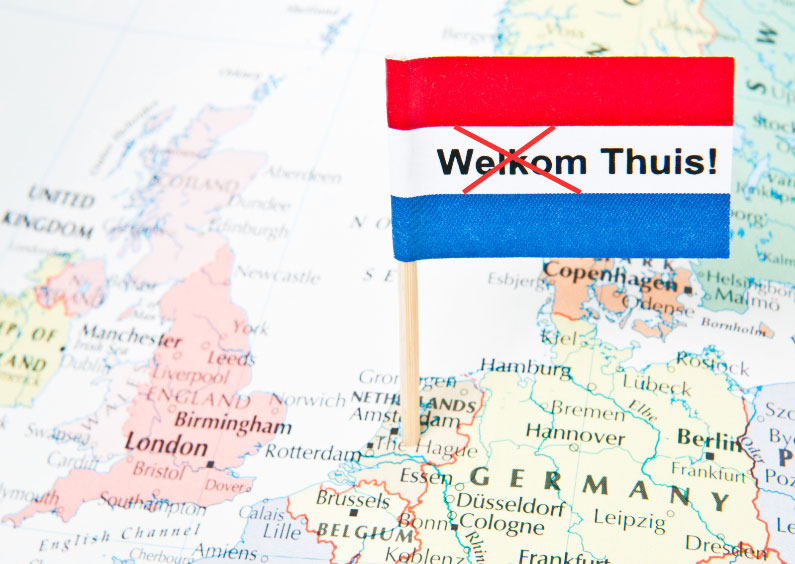 Informatie over remigranten en hoe een sociaal werker deze doelgroep dient te ondersteunen.Inhoudsopgave: InleidingHoofdstuk 1: RemigrantenHoofdstuk 2: De ondersteuning vanuit de sociaal wijkteams Hoofdstuk 3: Regels omtrent maatschappelijke opvang Hoofdstuk 4: Regiobinding Hoofdstuk 5: Verandering Inleiding: In dit overzicht zal ik de situatie van de remigranten kort en bondig beschrijven. Dit ga ik doen aan de hand van wat er uit mijn onderzoeksrapport is uitgekomen. Er zal daarom worden uitgelegd hoe de sociaal werkers met deze aanvragen omgaan en welke stappen zij hierin nemen. Ook zal er worden uitgelegd hoe de regelgeving is geregeld omtrent de toegankelijkheid van de maatschappelijke opvang en de regiobinding. Als laatst zal er worden beschreven wat voor veranderingen er volgens de sociaal werkers nodig zijn om de remigranten te kunnen ondersteunen. Dit document is niet alleen bedoeld voor de sociaal werkers die ervaring hebben met remigranten, maar het is ook handig voor de sociaal werkers die geen ervaring hebben met deze doelgroep. Zo blijft iedereen op de hoogte van de situatie omtrent de remigranten. Dit overzichtsdocument kan in de loop der tijd steeds worden aangepast en aangevuld door de sociaal werkers. Hoofdstuk 1: RemigrantenIn dit hoofdstuk zal worden uitgelegd hoeveel aanmeldingen een sociaal werker gemiddeld krijgt, wat voor soorten remigranten er zijn en wat de voornaamste redenen van terugkeer zijn.  Aantal aanmeldingen: Gemiddeld krijgen de sociaal werkers een aanmelding van één remigrant per 6/8 weken.Soorten remigranten: De remigranten die het meeste voorkomen volgens de sociaal werkers zijn: 	Remigranten uit Somalië, die naar Engeland zijn geëmigreerd en terugkeren naar Nederland. Remigranten uit Irak. Remigranten uit Afrikaanse LandenRemigranten uit Syrië. Remigranten uit Marokko. Remigranten uit Turkije. Remigranten uit London.Reden terugkeer naar Nederland: De meest voorkomende redenen dat remigranten besluiten om terug te keren naar Nederland zijn: Betere toekomst. Werk/ financieel. Gezinshereniging. Medisch. Hoofdstuk 2: De ondersteuning vanuit de sociaal wijkteams: In dit hoofdstuk wordt stapsgewijs beschreven hoe sociaal werkers de remigranten ondersteunen. Stap 1: Er komt een melding binnen. Stap 2: Contact opnemen met remigrant. Stap 3: Brede vraagverheldering. Hierin worden alle leefgebieden uitgevraagd. Hulp bij opvang/ geen woning: Eerst kijken naar het sociaal netwerk. Is dat niet mogelijk, dan komt de Binnenvest in beeld. Hulp bij financiën: Als er sprake is van schulden komt de stadsbank in beeld en voor het aanvragen van een postadres of uitkering komt Werk en Inkomen in beeld. Kinderen in beeld: Dan komt Stichting Veilig thuis en mogelijk ook JGT in beeld. Mocht cliënt in een andere gemeente horen, wordt er contact opgenomen met die gemeente. Doet die gemeente moeilijk, dan wordt er contact opgenomen met de directeur van de coöperatie. Stap 4: De situatie wordt gemonitord door het sociaal wijkteam. Hoofdstuk 3: Regels omtrent maatschappelijke opvang: Het meest voorkomende probleem waar de remigranten mee komen, is het feit dat zij geen huisvesting hebben. In dit hoofdstuk zal er in kaart worden gebracht wat de regels zijn omtrent de maatschappelijke opvang. Vervolgens wordt er stapsgewijs beschreven hoe de aanvraag voor maatschappelijke opvang hoort te lopen. Dit geeft een duidelijk beeld over hoe een sociaal werker met een aanvraag van een remigrant moet omgaan en hoe het proces hoort te verlopen, als het gaat om maatschappelijke opvang. In 2018 zijn er nieuwe modelbeleidsregels ontwikkeld door de VNG (Vereniging Nederlandse gemeenten). Hierin staat beschreven welke stappen de gemeenten moet zetten bij het toepassen van de landelijke toegankelijkheid van de maatschappelijke opvang. Die staan beschreven in de Convenant Landelijke Toegankelijkheid Maatschappelijke Opvang. Door het ondertekenen van dit convenant hebben gemeenten zich verplicht om de model-beleidsregels uit deze convenant in hun eigen beleid te incorporeren en te laten vaststellen. De colleges van de gemeenten zijn, overwegende dat de Wmo bepaalt dat de maatschappelijke opvang in Nederland toegankelijk is voor een ieder die zich genoodzaakt ziet daarop een beroep te doen, door het ondertekenen van het convenant van mening dat:Ieder is verantwoordelijk voor het beleid in hun gemeente;Alle gemeenten gezamenlijk verantwoordelijk dat deze wettelijke landelijke toegankelijkheid voor de maatschappelijke opvang in Nederland is gewaarborgd; Het onwenselijk is dat inwoners die zijn aangewezen op maatschappelijke opvang worden afgewezen voor toegang tot eerste opvang in een gemeente, zonder dat het duidelijk is in welke gemeente zij wel aanspraak op toegang kunnen maken. Stappenplan maatschappelijke opvang volgens de convenant van de VNG: Stap 1: Cliënt kan een aanvraag indienen tot maatschappelijke opvang bij het college van de gemeenten. Stap 2: Onderzoek. Vindt binnen twee weken plaats. Hierbij wordt gekeken wat de laatste woonplaats van cliënt was, voor het ontstaan van dakloosheid. Woonachtig in een andere gemeente, dan zal er een overdracht plaatsvinden. Woonplaats kan niet worden vastgesteld, dan zal het college het onderzoek uitvoeren. In welke gemeente zal het traject in de maatschappelijke opvang het meest succesvol zijn? Sociaal netwerk. Werk of dagbesteding. Onderwijs of hulpverlenings- of ondersteuningstrajecten. Stap 3: Overdracht. Als het traject succesvoller is in een andere gemeente, dan wordt die gemeente betrokken bij het onderzoek en zal er een overdracht plaatsvinden van de cliëntgegevens en cliënt zelf. Het college zal maatschappelijke opvang bieden, totdat er een overdracht heeft plaatsgevonden. Stap 4: Alle uitkomsten van het onderzoek zal worden vastgelegd in een onderzoeksverslag. Stap 5: Werkt cliënt niet mee aan de overdracht, kan het college de aanvraag tot maatschappelijke opvang weigeren. Stap 6: Bij verschil van mening tussen gemeenten, moet het college tot een oplossing komen. Lukt het niet dan kan het college het geschil voorleggen aan de commissie geschillen landelijke toegankelijkheid. Het college blijft de maatschappelijke opvang geven tot het oordeel van de commissie. Het college zal het oordeel van deze commissie volgen. Hoofdstuk 4: Regiobinding Het probleem waar de gemeente Leiden tegenaan loopt is de regiobinding. In hoofdstuk zal het begrip regiobinding worden uitgelegd. De gemeente kan voorwaarden stellen aan de toelating tot de maatschappelijke opvang. Voorwaarden hiervoor is dat iemand een binding met de regio moet hebben om opvang te krijgen. Er wordt gekeken naar drie aspecten: Laatste inschrijdadres van cliënt. ZorgkaderWaar is cliënt bekend met een hulpverleningstraject. Sociaal netwerk van cliënt. Volgens het onderzoek van Trimbos-instituut is gebleken dat regiobinding nog steeds vaak gebruikt wordt om iemand te weigeren opvang te bieden. Hierdoor is de landelijke toegankelijkheid van de maatschappelijke opvang nog niet in alle gemeenten voldoende gewaarborgd voor rechthebbende dakloze aanvragers. Daarnaast is het voor remigranten wat moeilijker om toegelaten te worden tot de maatschappelijke opvang, omdat er een uitspraak van de rechtbank is geweest. Deze uitspraak laat zien dat wanneer er sprake is van verwijtbaar dakloosheid, de remigrant zelf verantwoordelijk moet zijn om huisvesting te regelen, voordat zij terugkeren naar Nederland.  Hoofdstuk 5: Verandering  Er zijn geen specifieke regels gemaakt omtrent remigranten. Hierdoor wordt het op bepaalde gebieden lastig voor de sociaal wijkteams om de remigranten te ondersteunen. Zeker als het om woonvesting en overdracht naar een andere gemeente gaat. Daarom moet er volgende de sociaal werkers een duidelijke kader of beleidsstuk komen waarin duidelijk naar voren komt wat zij in zo’n situatie kunnen doen. Ook willen de sociaal werkers dat er een contactpersoon komt, naar wie zij toe kunnen stappen als zij vastlopen. Bijlage 3: Plan van aanpak Toetsing van:Plan van aanpak‘Terug naar Nederland’Hogeschool Leiden				Opleiding SJDCidem Guler                               		Iris Wentzel & Annigje Schelhaas  S1089907			                           Klas: SJD jaar 4 				   	Inleverdatum: 18 maart 2019   			                                 	Herkansing 						        	2018/2019 periode 3 Inleiding Ik heb de opdracht gekregen van de sociale wijkteams van de gemeente Leiden om een onderzoek uit te voeren. De sociale wijkteams van de gemeente Leiden ondervinden problemen bij het ondersteunen van remigranten om terug te keren in de Nederlandse maatschappij. In dit plan van aanpak zal ik het probleem omtrent dit onderwerp beter in kaart brengen. Het juridisch en maatschappelijk kader wordt uitgewerkt. Daarnaast beschrijf ik in mijn plan van aanpak wat het doel van mijn onderzoek is, wat mijn hoofd- en deelvragen zijn en wat mijn methodes voor onderzoek zijn. Ook zal ik de interventie beschrijven en een planning maken. 1. Onderzoeksprobleem1.1 ProbleemanalyseBijna 40% van de gezinnen met de Nederlands nationaliteit die zijn geëmigreerd naar het buitenland, keert op een gegeven moment terug naar Nederland.  Eén van de redenen hiervoor kan zijn dat de emigratieplannen die een persoon had, mislukt zijn en hierdoor genoodzaakt zijn om terug te keren naar Nederland. Volgens een onderzoek van het Centraal Bureau voor de Statistieken, hierna te noemen CBS, keerde in het jaar 2004, de helft van de emigranten weer terug naar Nederland. Er zijn niet veel recente onderzoeken te vinden over dit onderwerp. Men zou denken dat remigreren, veel makkelijker is dan emigreren, omdat je immers Nederlands bent, je spreekt de taal, bent er opgegroeid etc. In de praktijk is dit helaas niet zo. Veel Nederlandse remigranten lopen tegen veel problemen aan en worden van het kastje naar de muur gestuurd. Sommigen geven zelfs op, omdat het onmogelijk is om terug te keren. Als remigrant is het van belang om eerst een Nederlands adres te regelen, zodat je je kunt inschrijven bij een gemeente. Men wordt dan opgenomen in de Basis Registratie Personen (BRP) en krijgt automatisch een Burgerservicenummer (BSN).  Inschrijven bij een gemeente is makkelijker gezegd dan gedaan. Om te mogen inschrijven, heeft men eerst een huur- of koopcontract nodig. Natuurlijk is dit iets wat niet meteen geregeld kan worden. Het is wel echt van belang dat men zich zo snel mogelijk inschrijft bij een gemeente, zodat bepaalde zaken geregeld kunnen worden, zoals de verzekering en het zoeken naar werk.  Dit is een lastige situatie, want voordat een huurcontract getekend kan worden, moet men een vast inkomen hebben. Men kan geen vast inkomen hebben, zonder een inschrijfadres bij de gemeente. Men mag geen inschrijfadres bij de gemeente, als men geen huis heeft. Dit blijft een vicieuze cirkel. Er is niet veel informatie te vinden over remigratie. Remigratie is een stuk dat vergeten is. Dit is een groot probleem, omdat er remigranten zijn die terugkeren naar Nederland en vervolgens tegen een muur aanlopen. Volgens een reportage van Annemiek van der Laan, genaamd ’Ik keer terug’, blijkt dat Nederlanders die geïmmigreerd zijn naar het buitenland, problemen ondervinden bij het terugkeren naar Nederland. Advocaat Susanna Mooij van Everaert advocaten geeft in deze reportage aan dat de grootste klacht onder de groep remigranten het gebrek van informatie is over terugkeer door de Nederlandse overheid. ’’De wirwar van regels waaraan remigranten moeten voldoen en het gebrek aan voorlichting of zelfs de mogelijkheid om informatie te achterhalen zijn frustrerend voor remigranten die terugkeren naar Nederland’’  Niet alleen de remigranten lopen tegen problemen aan, maar ook de gemeenten. De gemeente Leiden en de sociale wijkteams van de gemeente Leiden krijgen aanmeldingen binnen van deze doelgroep voor hulp en ondersteuning bij de financiën, huisvesting, zorg en mogelijk ook andere leefgebieden. De sociale wijkteams van de gemeente Leiden vinden het lastig om te bepalen, wanneer zij een remigrant moeten gaan helpen en op welke manier. De remigranten die aankloppen bij de gemeente Leiden, hebben soms geen huisvesting. Dit is ook een moeilijk probleem waar de gemeente Leiden tegenaan loopt. Als een remigrant bij de gemeente Leiden aanklopt, zonder huisvesting, wordt er eerst gekeken naar de gemeente waar deze persoon het laatst ingeschreven stond. Vervolgens is deze gemeente verantwoordelijk om deze persoon de nodige ondersteuning te geven. Dit gebeurt niet vlekkeloos. Gemeenten passen het principe van regiobinding toe. Dit houdt in dat zij voorwaarden stellen dat iemand een binding moet hebben met de regio om toegang te krijgen tot de hulp en ondersteuning van de gemeente. Ook huisvesting valt hieronder. Dit brengt het risico met zich mee dat de landelijke toegankelijkheid van de maatschappelijke opvang in gedrang komt. Als een persoon geen regiobinding heeft, is de vraag wie deze persoon moet gaan opvangen. 1.2 Gewenste situatie/veranderingDe sociale wijkteams van de gemeente Leiden willen duidelijkheid als het gaat om remigranten die terugkeren naar Nederland. Er moet daarom een stappenplan komen, waarin staat wanneer de gemeente Leiden de remigranten moet gaan helpen en op welke manier dit moet gaan gebeuren. Op deze manier blijft het allemaal niet meer zo vaag en wordt er vermeden dat de gemeenten de remigranten van het kastje naar de muur sturen. Ook moet het begrip regiobinding geen knelpunt vormen in de ondersteuning van remigranten bij het terug keren in de Nederlandse maatschappij en moet het duidelijk zijn welke gemeente verantwoordelijk is voor het bieden van hulp en ondersteuning voor remigranten. 1.3 ProbleemafbakeningDit probleem is een probleem dat zich lang heeft voortgedaan. De sociale wijkteams van de gemeente Leiden krijgen niet elke week met deze doelgroep te maken, maar als er een remigrant aan de deur klopt, is het voor de sociale wijkteams van de gemeente Leiden handig als dit probleem wordt onderzocht, zodat zij weten hoe zij het beste deze doelgroep kunnen ondersteunen om terug te keren in de Nederlandse maatschappij. Daarom ga ik mij vooral focussen op de doelgroep remigranten. Verder gaat mijn onderzoek zich vooral richten op de sociale wijkteams van de gemeente Leiden. Niet alle professionals die in de sociale wijkteams zitten krijgen te maken met remigranten. Daarom ga ik mij vooral op de professionals focussen die veel ervaring met deze doelgroep hebben. 2. Doelstelling2.1 KennisdoelHet doel van mijn onderzoek is een bijdrage leveren aan de kennis en ontwikkelingen omtrent de remigranten voor de sociale wijkteams en de gemeente Leiden. Door dit onderzoek worden de problemen waar de remigranten tegenaan lopen bij het terugkeren naar Nederland in kaart gebracht, zodat de sociale wijkteams van de gemeente Leiden weten welke kennis en ontwikkelingen er nodig zijn om deze doelgroep te kunnen ondersteunen bij het terugkeren in de Nederlandse maatschappij.   2.2 PraktijkdoelHet praktijkdoel van mijn onderzoek is het maken van een stappenplan. Door middel van een stappenplan, wordt het voor de professionals uit de sociale wijkteams van de gemeente Leiden duidelijk en overzichtelijk wat zij moeten doen om een remigrant te ondersteunen bij het terugkeren in de Nederlandse maatschappij. Zo wordt er vermeden dat de remigranten van het kastje naar de muur worden gestuurd. Deze stappenplan zal ik op een overzichtelijke manier in een document zetten met meerdere pagina’s. Stap voor stap zal er uitgelegd worden wat de medewerker moet gaan doen om de remigrant te ondersteunen bij het terugkeren in de Nederlandse maatschappij.  3. Kader3.1 Juridisch kaderDit onderzoek zal gaan over remigranten, maar er zijn twee verschillende groepen. De eerste groep zijn personen die vanuit het buitenland geïmmigreerd zijn naar Nederland, vervolgens weer terug gaan naar het land van herkomst en na een tijdje weer terugkeren naar Nederland. De tweede groep zijn personen met een Nederlandse nationaliteit die in Nederland wonen, die vervolgens verhuizen naar het buitenland en na een tijdje weer terug keren naar Nederland. Het is nog niet bekend welke van deze twee groepen het meeste voorkomt. Daarom hou ik op dit moment mijn onderzoek nog open. Allereerst ga ik het hebben over de eerste groep personen. In artikel 1 lid 1 sub h van de Remigratiewet staat beschreven dat een remigrant een persoon is, die zijn rechtmatig hoofdverblijf in Nederland heeft opgegeven om te remigreren, dan wel is geremigreerd en sindsdien in een bestemmingsland is gevestigd. Onder bestemmingsland wordt verstaan een land waar deze persoon zich gaat vestigen. Remigranten die terug zijn gegaan naar hun land van herkomst, kunnen terugkeren naar Nederland. Op grond van artikel 8 van de Remgratiewet bestaat er een terugkeeroptie. Dit houdt in dat remigranten die op grond van de Remigratiewet zijn geremigreerd, terug kunnen keren naar Nederland, tot uiterlijk één jaar na het tijdstip waarop zij zich in het bestemmingsland hebben gevestigd. Als deze remigranten na langer dan één jaar terug willen keren naar Nederland, geldt voor hun de normale toelatingsprocedure van de Immigratie- en Naturalisatiedienst (IND). Deze procedure geldt voor mensen die in Nederland willen komen wonen.  Om in Nederland te komen wonen heeft men een verblijfsvergunning nodig. Bij de IND zijn er een aantal voorwaarden waar iemand aan moet voldoen. Voldoe je aan deze voorwaarden en wordt de verblijfsvergunning toegekend, dan mag je in Nederland blijven. Voor de tweede groep personen lijkt het makkelijk om terug te keren naar Nederland, omdat je immers de Nederlandse nationaliteit hebt. Dit is echter niet het geval. Het grootste probleem waar deze Nederlandse personen tegen aan lopen, is het verlies van de Nederlandse nationaliteit. Om te verhuizen naar een ander land, is het in sommige gevallen zo dat iemand hun Nederlandse nationaliteit moet gaan opgeven. Sommigen hebben er bewust voor gekozen, en anderen wisten dat niet. Dit blijkt uit het onderzoek van de Nationale ombudsman. Uit het onderzoek blijkt dat de Nederlanders die naar het buitenland verhuizen, niet op de hoogte zijn van het verlies van hun Nederlandse nationaliteit, of niet goed genoeg geïnformeerd zijn. De Nationale ombudsman is daarom bezig om dit probleem op te lossen, zodat deze personen beter geïnformeerd kunnen worden op dit gebied.  Stel alles is goed gegaan. Een remigrant is teruggekeerd naar Nederland en, in geval van de eerste groep, een toelatingsprocedure heeft doorlopen. Dan komen zij met andere problemen aan, zoals huisvesting, financiën en mogelijk ook andere leefgebieden. Deze groep heeft ondersteuning nodig om terug te keren in de Nederlandse maatschappij. De gemeente Leiden heeft remigranten gehad, die helemaal geen huisvesting hadden geregeld of moeite hadden om dit te regelen.   Vanaf 2010 ontvangen gemeenten financiële middelen van het Rijk voor maatschappelijk opvang gebaseerd op objectieve criteria, zoals het aantal inwoners en aantal personen die behoren tot een sociaal zwakke groep. De gemeenten investeren ook met eigen middelen fors in de aanpak van de problematiek van dak- en thuisloze personen. Om deze reden zijn verschillende gemeenten over gegaan om het principe van regiobinding toe te passen. Dit houdt in dat iemand binding met de regio moet hebben om toegelaten te worden tot de maatschappelijk opvang. Zoals in de probleemanalyse beschreven, brengt deze methode het risico met zich mee dat de landelijke toegankelijkheid van de maatschappelijke opvang in het gedrang komt. Het uitgangspunt van landelijke toegankelijkheid van de maatschappelijk opvang is neergelegd in artikel 1.2.1 sub c van de Wet maatschappelijke ondersteuning 2015. Hierin staat beschreven dat een ingezetene van Nederland in aanmerking komt voor een maatwerkvoorziening bestaande uit opvang, te verstrekken door het College van de gemeente tot welke hij zich wendt, indien hij de thuissituatie heeft verlaten, al dan niet in verband met risico’s voor zijn veiligheid als gevolg van huiselijk geweld, en niet in staat is zich op eigen kracht, gebruikelijke hulp, met mantelzorg of met hulp van andere personen uit zijn sociale netwerk te handhaven in de samenleving. In andere woorden: De voorzieningen op het terrein van maatschappelijk opvang die door de gemeenten worden bekostigd uit rijksmiddelen, zijn toegankelijk voor iedere ingezetene in Nederland. Opvang is daarom ook een belangrijk punt, omdat het wel eens voorkomt dat remigranten zonder huisvesting zitten. Onder het begrip ingezetene wordt op grond van artikel 1.1 sub f Wet Basisregistratie Personen, bedoeld iemand die is ingeschreven in een gemeente in Nederland. Om de maatschappelijke toegankelijkheid van de maatschappelijke opvang te waarborgen heeft de Vereniging van Nederlandse Gemeente, hierna te noemen VNG, een handleiding opgesteld, genaamd handreiking landelijke toegang maatschappelijke ondersteuning. In deze handleiding zijn er model-beleidsregels die een gemeente of een instelling in opdracht van de gemeente kan hanteren bij het bepalen van de plaats waar een dak- en thuisloze persoon het beste maatschappelijke opvang kan krijgen. De model-beleidsregels zijn gebaseerd op de afspraken die de wethouders maatschappelijke opvang van de gemeenten op 3 februari 2010 met elkaar hebben gemaakt. Er zijn toen afspraken gemaakt om de landelijke toegankelijkheid van de maatschappelijke opvang te garanderen. Er is afgesproken dat iedereen uit deze doelgroep zich in elke gemeente kan aanmelden voor maatschappelijke opvang. Dit is duidelijk in de Wet maatschappelijke ondersteuning 2015 benoemd. De gemeente waar iemand een aanmelding doet, verzorgt indien nodig de eerste opvang. Hier kan worden gedacht aan bed, bad en brood. Vervolgens bepaalt deze gemeente na overleg met cliënt en overleg met de beoogde gemeente welke plaats een individueel traject het meest kansrijk is. Uitgangspunt hierbij is dat de gemeente gekozen wordt waar de cliënt de meeste (sociale) binding heeft. Ook wordt er gekeken naar de woonplaats van familie of andere personen waarbij cliënt een positieve sociale relatie onderhoudt en de plaats waar de cliënt eerder gebruikt heeft gemaakt van voorzieningen in de maatschappelijke opvang. Verder wordt er gekeken naar waar die persoon eerder is ingeschreven in de basisregistratie personen (BPR) Deze gemeente gaat dan de maatschappelijke opvang verzorgen. Een groot deel van de doelgroep is een migrerende groep die in de basisregistratie personen niet met enige regiobinding te vinden is. Daarom moet er volgens de VNG landelijk worden samengewerkt via uniforme regels zodat deze migrerende groep niet straks overal geweigerd wordt. De VNG geeft aan dat het niet kunnen voldoen aan regiobinding uitgaande van de registratie in de BRP geen uitsluitingscriterium mag zijn.3.2 Maatschappelijk kaderIn 2015 heeft de gemeente vanwege haar wens tot decentralisatie besloten om in de wijken een sociaal wijkteam te organiseren. Eén van de redenen dat de gemeente Leiden dit zo heeft gedaan is vanwege bezuinigingen door het Rijk. Door deze reden heeft de gemeente veel taken van het Rijk gekregen waar geen budget voor was. Hierdoor was er een nieuwe indeling van het sociaal domein nodig. De gemeente Leiden heeft toen besloten om binnen het sociaal domein sociale wijkteams in te zetten. Een andere reden is dat de maatschappelijke ondersteuning dichter bij de burgers moest gaan komen. Op deze manier kunnen burgers die in de wijk wonen makkelijk het sociaal wijkteam bereiken met al hun vragen en/of problemen. Burgers kunnen participeren. Het doel van het sociaal wijkteam is het ondersteunen van de wijkbewoners in hun sociaal en maatschappelijk functioneren. Het is een toegankelijke plek voor de wijkbewoners die hier terecht kunnen met hun vragen en ideeën.  De sociale wijkteams van de gemeente Leiden hebben te maken met remigranten. Om een goed beeld te krijgen wat de doelgroep remigranten inhoudt, worden er een aantal begrippen hieronder beschreven: Migratie: Volgens het CBS wordt onder migratie verstaan: de verhuizing van personen naar een ander woonadres in binnen- of buitenland. Bijvoorbeeld als iemand uit Turkije in Nederland gaat wonen. Deze personen worden migranten genoemd. Immigratie: Volgens het CBS wordt onder immigratie verstaan: de vestiging van personen vanuit het buitenland in Nederland. Deze personen worden immigranten genoemd. Emigratie: Volgens het CBS wordt onder emigratie verstaan: het vertrek van personen naar het buitenland. Een persoon in Nederland die naar het buitenland verhuist wordt een emigrant genoemd. Personen worden dan uit de BRP uitgeschreven wanneer de verwachte verblijfsduur in het buitenland ten minste acht maanden bedraagt Remigratie: Volgens het CBS wordt verstaan onder remigrant: vestiging van personen in Nederland, na een eerder vertrek uit Nederland naar het buitenland. Dit zijn dus personen die geëmigreerd zijn vanuit Nederland naar het buitenland en na een tijdje weet terugkeren naar Nederland. Er zijn verschillende redenen waarom remigranten weer terugkeren naar Nederland. Deze mensen kunnen in het algemeen worden verdeeld in twee groepen. De ene groep zijn mensen die naar het buitenland zijn gegaan om economische redenen en hebben genoeg verdiend zodat zij weer terug kunnen keren naar Nederland met hun verdiende geld. Of het zijn mensen die waren vertrokken om politieke redenen, maar de situatie is zodanig veranderd in hun vaderland dat mensen weer terug kunnen keren. Deze groep migranten keert terug om positieve redenen. De andere groep remigranten integendeel, zijn mensen waarvan de emigratieplannen niet helemaal verliepen zoals zij hadden verwacht en genoodzaakt zijn om terug te keren naar Nederland om hun oude leventje weer op te pakken. Het CBS heeft een onderzoek gedaan naar de beweegredenen van de emigranten om te verhuizen naar het buitenland. In 2013 was de meest genoemde reden om te emigreren werk. Verder was rust, ruimte, stilte of natuur voor anderen een reden om te emigreren. Dit is vooral voor ouderen een reden om te verhuizen naar een ander land. Jongeren integendeel emigreren vanwege opleiding of werk. In het tabel hieronder staan de belangrijkste redenen voor emigratie genoemd en de percentage emigranten. Bron: CBS 4. Vraagstelling4.1 Centrale vraagMijn centrale vraag luidt als volgt: Hoe kunnen de professionals uit de sociale wijkteams van de gemeente Leiden remigranten ondersteunen bij het terugkeren in de Nederlandse maatschappij? 4.2 DeelvragenMijn deelvragen luiden als volgt:Deelvraag 1: Wat is het beleid van de gemeente omtrent de ondersteuning van remigranten? Deelvraag 2: Hoe ondersteunen de professionals uit de sociale wijkteams van de gemeente Leiden op dit moment de remigranten bij het terugkeren in de Nederlandse maatschappij?  Deelvraag 3: Wat moet er volgens de professionals uit de sociale wijkteams van de gemeente Leiden gebeuren om remigranten te ondersteunen bij het terugkeren in de Nederlandse maatschappij? Deelvraag 4: Op welke manier willen de remigranten worden ondersteund bij het terugkeren in de Nederlandse maatschappij? 5. Methode5.1 Methode(n) van onderzoekDeelvraag 1: Wat is het beleid van de gemeente omtrent de ondersteuning van remigranten? Deze deelvraag wil ik beantwoorden door literatuuronderzoek te doen. Het doel van deze deelvraag is dat ik door bronnen op te zoeken goed in kaart breng hoe de gemeente deze doelgroep hoort te ondersteunen. De bronnen die ik hiervoor wil gaan gebruiken, zijn de onderzoeken van de VNG, de wet- en regelgeving en mogelijk ook andere bronnen.   Deelvraag 2: Hoe ondersteunen de professionals uit de sociale wijkteams van de gemeente Leiden op dit moment de remigranten bij het terugkeren in de Nederlandse maatschappij?  Deze deelvraag wil ik beantwoorden door interviews af te nemen met de medewerkers van de sociale wijkteams, die al eerder remigranten hebben ondersteund bij het terugkeren in de Nederlandse maatschappij. Dit interview zal een open interview zijn, omdat ik mij vooral in de ervaringen van de medewerkers zal gaan verdiepen.   Het doel van dit interview is om in kaart te brengen hoe de professionals uit de sociale wijkteams de remigranten ondersteunen. Ik wil erachter komen hoe dit proces verloopt, wat de knelpunten zijn en wat er goed is gegaan. Ook brengen deze interviews inzicht in verschillende situaties waar de remigranten zich hebben bevonden. Ik zal onder andere de volgende vragen stellen:Heeft u veel ervaringen gehad met remigranten?Hoe bent u omgegaan met een aanvraag van een remigrantWat heeft u gedaan om de remigrant te ondersteunen bij het terugkeren in de Nederlandse maatschappij?Wat ging er goed? Wat zijn de knelpunten geweest?Waar loopt u het meest tegen aan als u een remigrant ondersteunt?Hoe is de ondersteuning uiteindelijk verlopen? Het aantal medewerkers die ik wil gaan interviewen staat nog niet vast. Ik hoop dat ik minimaal twee en maximaal vijf medewerkers kan interviewen. Dit komt, omdat niet elke professional uit de sociale wijkteams te maken heeft gehad met deze doelgroep. De hoeveelheid medewerkers die ik kan interviewen hangt daarom af van het aantal medewerkers die ervaring hebben gehad met deze doelgroep. Deelvraag 3: Wat moet er volgens de professionals uit de sociale wijkteams van de gemeente Leiden gebeuren om remigranten te ondersteunen bij het terugkeren in de Nederlandse maatschappij? Deze deelvraag wil ik beantwoorden door interviews af te nemen met de professionals uit de sociale wijkteams van de gemeente Leiden, die al ervaring hebben gehad met deze doelgroep. Deze deelvraag heeft als doel om de meningen van de professionals uit de sociale wijkteams van de gemeente Leiden omtrent dit onderwerp in kaart te brengen. Dit interview zal ik samen met het tweede deelvraag uitvoeren. Het interview zal daarom twee delen hebben. In het eerste deel zal ik vragen stellen die mijn tweede deelvraag beantwoorden en in het tweede deel zal ik vragen stellen die mijn derde deelvraag beantwoorden.Door dit interview zal ik in kaart brengen wat er volgens deze professionals moet gaan gebeuren om de remigranten te ondersteunen bij het terugkeren in de Nederlandse maatschappij. Deze deelvraag zal ik beantwoorden door andere vragen te stellen dan in de tweede deelvraag. De vragen die ik onder andere ga stellen zijn:Wat vindt u van de ondersteuning die nu wordt gegeven? Vindt u dat voldoende? Wat zou u graag willen zien veranderen in de ondersteuning die er nu wordt gegeven? Hoe vindt u dat de professionals de remigranten moeten ondersteunen? Wat heeft u nodig om deze ondersteuning te kunnen geven? Deelvraag 4: Op welke manier willen de remigranten worden ondersteund bij het terugkeren in de Nederlandse maatschappij? Deze deelvraag zal ik beantwoorden door interviews te houden met de remigranten. Dit zal ook een open interview zijn, omdat ik vooral naar de ervaringen van de cliënten ga vragen. Het doel van deze deelvraag is om de situatie te laten zien vanuit een andere hoek. Door deze interviews met de remigranten af te nemen, kan ik in kaart brengen hoe zij de ondersteuning van de sociale wijkteams hebben ervaren. Ook is het interessant om te weten wat de reden is geweest om terug te keren naar Nederland en hoe het proces is verlopen. De vragen die ik onder andere wil gaan stellen zijn:Wat is de reden geweest dat u heeft besloten om terug te keren naar Nederland?Wat verwachtte u toen u aankwam in Nederland? Hoe is het proces voor u verlopen?Wat heeft de sociale wijkteam voor u gedaan?Bent u tevreden met hoe u bent geholpen?Wat zou u anders hebben gewild? Heeft u nog tips of tops voor de sociale wijkteams om de ondersteuning te verbeteren? Het aantal remigranten die ik wil interviewen zijn er minimaal 2 en maximaal 4. Dit staat nog niet vast, omdat ik niet weet hoeveel cliënten ik kan bereiken en of zij geïnterviewd willen worden. 5.2 Kwaliteit van de gegevensBij de gebruikte onderzoeksmethodes zal aandacht worden besteed aan de betrouwbaarheid, validiteit en generaliseerbaarheid. Voor mijn eerste deelvraag zal ik literatuuronderzoek doen. Hierbij zal ik vooral betrouwbare bronnen gebruiken die het meest recent zijn. Ook ga ik interviews houden. Ik doe hierbij kwalitatief onderzoek. Dit houdt in dat de interviews die ik ga voeren, open interviewen zijn. Ik stel hierbij voornamelijk open vragen en ga dieper in op de materie. De interviews zullen geheel anoniem zijn en worden gehouden in een aparte gesloten kamer, zodat de privacy en de anonimiteit niet worden geschonden. Ook zal ik op grond van de validiteit elke keer dezelfde vragen stellen. De vragen die ik ga stellen, zullen antwoord geven op mijn deelvraag. Deze interviews zullen worden opgenomen, zodat ik dit vervolgens kan uitwerken in een transcript die ik uiteindelijk in het onderzoeksrapport zal opnemen in de bijlage. 5.3 Analyse van de gegevensOm de verzamelde gegevens van de interviews te analyseren, zal ik eerst de interviews uitwerken in een transcript. Alle onnodige informatie zal ik gaan verwijderen. Vervolgens ga ik labelen. De gelabelde tekst zal ik per thema bij elkaar zetten. Vervolgens verwerk ik de geanalyseerde stukken in een goed lopend verhaal. 6. Interventie6.1 Beschrijving interventieDe te verwachten interventie zal eruit zien als een stappenplan. Uit de probleemanalyse is te lezen dat de sociale wijkteams van de gemeente Leiden, een stappenplan nodig hebben, zodat zij weten wat de stappen zijn bij het ondersteunen van de remigrant om terug te keren in de Nederlandse maatschappij. Met deze stappenplan wordt het makkelijk en duidelijk voor de professionals uit de sociale wijkteams van de gemeente Leiden, wat zij moeten doen om een remigrant te ondersteunen. Ik zal dit stap voor stap in een documentje van een aantal pagina’s uitwerken.7. Projectorganisatie7.1 Planning7.3 Organisatie en samenwerkingIk werk voornamelijk zelfstandig met dit onderzoek. Als ik vragen heb dan kan ik altijd mijn opdrachtgever benaderen via de mail of telefoon. Ook komen wij vaak met onze LC groepen bij elkaar. Tijdens deze bijeenkomsten kunnen wij met de docenten spreken als wij vragen hebben of vast lopen.  7.3 Informatiebeheer en monitoren van de planningDe informatie uitwisseling met mijn opdrachtgever gebeurt via de mail. Ik mail de stukken die ik heb gemaakt naar mijn opdrachtgever, meestal met de feedback die ik van school heb gekregen. Zo hou ik mijn opdrachtgever op de hoogte van wat ik doe en hoe ver ik ben. De informatie uitwisseling met mijn afstudeerbegeleiders geschiedt via de mail. De stukken leveren wij in via Gradework. Op Gradework krijg je ook je feedback te zien. Voor vragen kunnen wij ons inschrijven bij de spreekuren. 7.4 FaciliteitenIk heb met mijn opdrachtgever afgesproken dat ik de medewerkers die ik wil gaan interviewen, een mail kan gaan sturen. Voor de interviews met de cliënten kan ik samen met de medewerker de cliënten bellen om te vragen of ik de cliënt mag interviewen.  Literatuurlijst CBS‘Animo voor emigratie gedaald’, CBS 6 februari 2015, cbs.nl (zoek op reden emigratie), bekeken op 18 februari 2019 CBS‘Begrippenlijst’, CBS datum onbekend, cbs.nl (zoek op begrippenlijst migratie), bekeken op 15 maart 2019 CBS‘Migranten, vreemdelingen en vluchtelingen: begrippen op het terrein van asiel en buitenlandse migratie’, CBS 10 oktober 2012, cbs.nl (zoek op immigrant definitie), bekeken op 15 maart 2019 Emigreren ‘Emigratiecijfer en remigratiecijfers’, datum onbekend, emigreren.nu (zoek op remigratiecijfers), bekeken op 18 januari 2019    Nicolaas 2004‘Helft Nederlandse emigranten keert weer terug’. Bevolkingstrend 4e kwartaal 2004, CBS 2004NIHB 2016‘Terugkeer naar Nederland’, NIHB 9 januari 2016, nihb.nl (zoek op remigranten), bekeken op 19 januari 2019 Sok e.a. 2013 K. Sok e.a., ’Samenwerken in de wijk’. Actuele analyse van sociale wijkteam, NJI 2013 SVB ’U wilt terug naar Nederland, SVB datum onbekend, SVB.nl (terug naar Nederland), bekeken op 12 februari 2019 VNG 2014 Convenant Regionale Samenwerking Maatschappelijke Opvang Holland Rijnland 2018-2021, bekeken op 18 februari 2019 VPRO Van der Laan, ‘Terugkeren naar Nederland vaak ingewikkeld’, 27 december 2014, vpro.nl (zoek op terugkeren naar Nederland), bekeken op 12 februari 2019 Zutphen e.a. 2016 R.F.B. van Zutphen e.a., ‘Rapport verlies Nederlanderschap’ Rapport naar aanleiding van klachten over het Ministerie van Binnenlandse Zaken en Koninkrijksrelaties en het Ministerie van Buitenlandse Zaken. De Nationale ombudsman 2016 Belangrijkste reden voor remigratiePercentage remigrantenWerk35%Ruimte, rust, stilte en natuur 16,1%Opleiding 11,3%Familie of vrienden2,6%Belastingdruk 2,5%Te vol in Nederland 1,6%Verloedering of criminaliteit 1,5%Anders 29,4%Belangrijkste reden voor remigratiePercentage remigrantenWerk35%Ruimte, rust, stilte en natuur 16,1%Opleiding 11,3%Familie of vrienden2,6%Belastingdruk 2,5%Te vol in Nederland 1,6%Verloedering of criminaliteit 1,5%Anders 29,4%Wat? Wanneer? Plan van aanpak inleveren.Deadline: 25 februari 2019. Bij no go plan van aanpak: herkansen. Deadline 18 maart 2019.Bij go plan van aanpak: alvast plannen interviews.Vanaf maart.Onderzoek uitvoeren, interviews houden en interviews uitwerken.Vanaf maart tot 6 mei 2019. Tussentijds afspreken met opdrachtgever om te kijken hoe ik er voor sta.In april of mei (precieze datum moet nog worden afgesproken).Concept onderzoeksrapport. Deadline: 6 mei 2019. Bij no go: herkansen.Deadline: 3 juni 2019. Bij go: concept definitief maken +interventie.Deadline: 1ste kans: 3 juni 2019.               2de kans: 28 juni 2019. Presentatie opdrachtgever.Nog geen datum bekend.